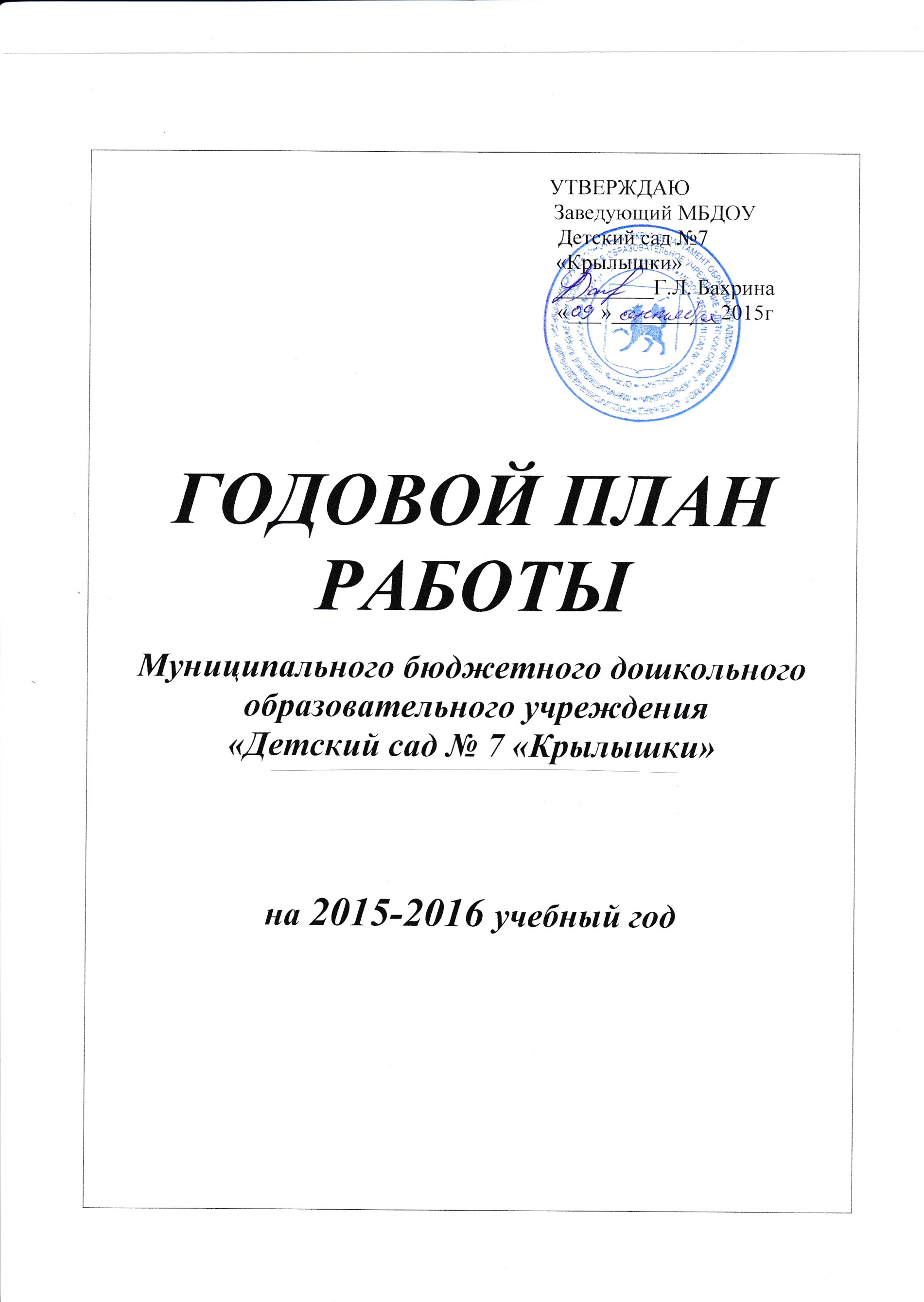 Содержание годового плана2. Задачи на 2014-2015 учебный годРазвивать основные физические качества и потребность в двигательной активности дошкольников.Формирование начал экологической культуры¸ становление осознанно-правильного отношения к природеСодержание работы МБДОУ на 2015-2016 учебный год3.1. Учебный план МБДОУ на 2015-2016 учебный годУчебный воспитательно-образовательный планмуниципального бюджетного дошкольного образовательного учреждения«Детский сад № 7  «Крылышки» комбинированного вида»ПОЯСНИТЕЛЬНАЯ ЗАПИСКА      Учебный воспитательно-образовательный план муниципального бюджетного дошкольного образовательного учреждения «Детский сад №7 «Крылышки» комбинированного вида» составлен на основе:Закона Российской Федерации «Об образовании в российской Федерации».Федерального государственного образовательного стандарта дошкольного образования, утверждённого приказом Министерства образования  и науки Российской федерации от 17.10.2013 № 1155.«Санитарно–эпидемиологических требований к устройству, содержанию и организации режима работы дошкольных образовательных учреждениях» СанПиН 2.4.1.3049-13.Программы «Развитие» Учебного центра имени Л.А. Венгера под редакцией О.М. Дьяченко.Примерной  основной общеобразовательной программы  дошкольного образования «От рождения до школы» Н.Е. Вераксы, Т.С. Комаровой, М.А. Васильевой.«Программа воспитания и обучения в детском саду» под редакцией М.А. Васильевой, В.В. Гербовой, Т.С. Комаровой.Парциальных программ : «Программа логопедической работы по преодолению общего недоразвития речи у детей», Т.Б. Филичевой, Г.В. Чиркиной, Т.В. Тумановой.Ладушки», авторы И.М. Каплунова, И.А. Новоскольцева.Программа по социально-коммуникативному развитию Коломийченко Людмилы Владимировны «Дорогою добра».     В МБДОУ функционирует 8  групп: вторая младшая группа № 1;вторая младшая группа № 2;вторая младшая группа № 3;средняя группа № 1;средняя группа № 2;старшая группа; подготовительная  группа;подготовительная  группа компенсирующей направленности для детей с общим недоразвитием речи.     В новом 2015-2016  учебном году основной задачей  является сохранение и укрепление физического здоровья  детей.Воспитательно-образовательная деятельность во второй младшей № 1, № 2, № 3 осуществляется через реализацию примерной  основной общеобразовательной программы  дошкольного образования «От рождения до школы» Н.Е. Веракса, Т.С. Комаровой, М.А. Васильевой.В  средней № 1, № 2 , старшей и подготовительной  группах осуществляется через реализацию комплексной программы «Развитие» Учебного центра имени Л.А. Венгера под редакцией О.М. Дъяченко. В подготовительной 	 группе компенсирующей направленности для детей с тяжёлыми нарушениями речи. посредством реализации «Программы воспитания и обучения в детском саду» под редакцией М.А. Васильевой, В.В. Гербовой, Т.С. Комаровой.Методическое пособие М.Д. Маханевой  «Здоровый дошкольник» (Рекомендовано Министерством общего и профессионального образования РФ в качестве практического пособия для дошкольных образовательных учреждений) внедряется в воспитательно-образовательный процесс с  2005/6 учебного года.  Данное пособие  служит  необходимым дополнением к программе «Развитие», которая не содержит в себе раздела по физическому развитию детей. На основании приказа МДОУ от 23 августа 2005 года № 39-о «О проведении внутренней экспертизы  методического пособия «Здоровый дошкольник» М.Д. Маханевой» проведена внутренняя экспертиза методического пособия /Приказ МДОУ от 29.08. . № 40-о «Об итогах внутренней экспертизы методического пособия  «Здоровый дошкольник» М.Д. Маханевой».Программа Ладушки», авторы И.М. Каплунова, И.А. Новоскольцева реализуется в средней № 1, № 2, старшей  и  подготовительной  группах. Данная программа  служит  необходимым дополнением к программе «Развитие», которая не содержит в себе раздела по музыкальному воспитанию детей. На основании приказа МБДОУ от 18 мая 2010 года № 92-о «О проведении внутренней экспертизы программы музыкального воспитания детей дошкольного возраста «Ладушки» И.М. Каплуновой, И.А. Новоскольцевой» проведена внутренняя экспертиза программы «Ладушки»/Приказ МДОУ от 01.09.2010 № 133-о «Об итогах внутренней экспертизы программы музыкального воспитания детей дошкольного возраста «Ладушки» И.М. Каплуновой, И.А. Новоскольцевой». «Программа логопедической работы по преодолению общего недоразвития речи у детей», Т.Б. Филичевой, Г.В. Чиркиной, Т.В. Тумановой реализуется в подготовительной  группе компенсирующей направленности для детей с общим недоразвитием речи и интегрируется с «Программой  воспитания и обучения в детском саду» под редакцией М.А. Васильевой, В.В. Гербовой, Т.С. Комаровой. Логопедические занятия проводятся 4  раза в неделю, согласно сетке занятий. Программа по социально-коммуникативному развитию Л.В. Коломийченко «Дорогою добра» используется в образовательной работе с детьми всех групп, с целью выполнения Федерального государственного образовательного стандарта  дошкольного образования по освоению детьми образовательной области: «Социально-коммуникативное развитие». На основании приказа МБДОУ от 09 июня 2015 года № 87-о «О проведении внутренней экспертизы программы по социально-коммуникативному развитию Л.В. Коломийченко «Дорогою добра» проведена внутренняя экспертиза/Приказ МБДОУ от 17.07.2015 № 133-о «Об итогах внутренней экспертизы программы по социально-коммуникативному развитию Л.В. Коломийченко «Дорогою добра». Работа с детьми проводится на занятиях по «Развитию представлений об окружающем мире и о себе»  (средняя группа) и на занятиях: «Ознакомление с окружающим» (подготовительная  группа компенсирующей направленности для детей с общим недоразвитием речи) как часть занятия, а также в виде игр, чтения познавательной литературы, бесед в свободное от занятий время в интеграции с региональным компонентом, согласно перспективному ежемесячному планированию:  «Социализация»– понедельник; Ручной труд – последний четверг месяца.	  Занятия проводятся по подгруппам. Проблема разделения детей на подгруппы решается за счет привлечения узких специалистов: педагога-психолога, инструктора по физической культуре, а также младших воспитателей, осуществляющих игровую деятельность с детьми. 	Расписание занятий составлено в соответствии с «Санитарно–эпидемиологическими требованиями к устройству, содержанию и организации режима работы дошкольных образовательных учреждениях» СанПиН 2.4.1.3049-13. с учетом приоритета и выполнения  Федерального государственного образовательного стандарта дошкольного образования.Воспитательно-образовательная работа по программе «Развитие» Учебного центра имени Л.А. Венгера под редакцией О.М. Дьяченко. Инвариантная и вариативная часть.	 В подготовительной группе  непосредственно образовательная деятельность по художественной литературе и развитию речи  («Речевое развитие») проводятся 1 раз в неделю по пятницам в первую половину дня. Экология  и познавательное чтение («Познание», «Чтение художественной литературы») во 2-ую половину дня (вторник); 2 раза в неделю в 1-ю половину дня проводится непосредственно образовательная деятельность по обучению грамоте и подготовке руки к письму  («Речевое развитие») (понедельник, среда), и развитию элементарных математических представлений («Познание») (вторник, четверг). Непосредственно образовательная деятельность по развитию элементов логического мышления  «Познание») проводится в первую половину дня по пятницам. Непосредственно образовательная деятельность по конструированию («Познание») и  образовательная деятельность по изобразительному искусству («Художественно-эстетическое развитие») проводятся 2 раза в неделю во 2-ю половину дня (понедельник, четверг).  Ознакомление с пространственными отношениями («Познание») проводится 1 раз в неделю во вторую половину дня (пятница). В свободную деятельность во 2-я половину дня вынесены  подготовка руки к письму (вторник),  режиссёрская игра  (пятница).  	В старшей группе  непосредственно образовательная деятельность по художественной литературе и развитию речи («Речевое развитие») проводится в четверг  в 1-ую  половину дня; по развитию экологических представлений («Познание») в среду во 2-ую половину  дня один раз в неделю. Развитие элементов логического мышления («Познание»)  во вторник  и   развитие элементарных математических представлений  («Познание») в понедельник  в 1-ю половину дня. Непосредственно образовательная деятельность по  конструированию («Познание») проводится в пятницу в 1-ю половину дня 1 раз в неделю. НОД  по изобразительному искусству («Художественно-эстетическое развитие») проводятся два раза в неделю  во 2-ю половину дня (вторник, четверг).  Ознакомление с пространственными отношениями («Познание») проводится 1 раз в неделю в 1-ю половину дня (понедельник). В свободную деятельность вынесены познавательное чтение (вторник),  режиссёрская игра (пятница) во 2- ю половина дня. В средней группе № 1 непосредственно образовательная деятельность сокращена за счет интеграции: ознакомление с художественной литературой и развитие речи («речевое развитие») , 1 раз в неделю в 1- половину дня (пятница). Непосредственно образовательная деятельность по  развитию представлений об окружающем мире и о себе («Познание») проводится  в 1-половину дня (среда). НОД  по развитию элементарных математических представлений («Познание») проводится  1раз в неделю в 1-ю половину дня (вторник), введение в грамоту проводится в 1 раз в неделю (вторника) во 2-ю половину дня. Непосредственно образовательная деятельность по ориентировке в пространстве («Познание») проводятся в 1-ую половину дня, по средам; вторая  НОД вынесена во 2-ую половину дня в свободную деятельность (вторник). Непосредственно образовательная деятельность по конструированию («Познание»)  проводится в 1-ю половину дня (понедельник). НОД  по изобразительному искусству («Художественно-эстетическое развитие») проводятся в 1-ю половину дня (понедельник), в четверг (в свободной деятельности) во 2-ую половину дня.  Режиссёрская игра  (пятница), познавательное чтение (среда) проводятся в свободной деятельности во 2-ую половину дня.В средней группе № 2 непосредственно образовательная деятельность сокращена за счет интеграции: ознакомление с художественной литературой и развитие речи («Речевое развитие») , 1 раз в неделю в 1- половину дня (пятница). Непосредственно образовательная деятельность по  развитию представлений об окружающем мире и о себе («Познание») проводится  в 1-половину дня (четверг). НОД  по развитию элементарных математических представлений («Познание») проводится в 1-ю половину дня (понедельник),  введение в грамоту проводится 1 раз неделю (среда) во 2-ю половину дня. Непосредственно образовательная деятельность по ориентировке в пространстве («Познание») проводится в 1-ую половину дня, (среда); вторая  НОД вынесена во 2-ую половину дня в свободную деятельность (вторник). Непосредственно образовательная деятельность по конструированию («Познание»)  проводится во 2-половину дня (понедельник). НОД  по изобразительному искусству («Художественно-эстетическое развитие») проводятся в 1-ю половину дня (вторник), в четверг (в свободной деятельности) во 2-ую половину дня.  Режиссёрская игра  (пятница), познавательное чтение (среда) проводятся в свободной деятельности во 2-ую половину дня.Национально-региональный компонент (20%) реализуется по всем основным линиям развития воспитанников как на занятиях, так и в свободной деятельности (беседы, экскурсии, ознакомление с художественной литературой, с бытом и культурой народов Крайнего Севера  и т.д.).  Инвариантная частьВоспитательно-образовательная работа по программе «От рождения до школы» Н.Е Веракса, Т.С. Комаровой, М.А. Васильевой.  Инвариантная  часть.Во 2-ой младшей группе  № 1 непосредственно образовательная деятельность «Познание» (ФЭМП) проводится 1 раз в неделю в 1- половину дня (понедельник). Непосредственно образовательная деятельность «Познание» (Формирование целостной картины мира, расширение кругозора) проводится  в 1-половину дня (среда). НОД  «Коммуникация»  проводятся 1 раз в неделю (четверг) в 1-ю половину дня. Непосредственно образовательная деятельность «Коммуникация» (Чтение художественной литературы)  проводится во 2-половину дня (понедельник). НОД  по «Художественное творчество» (рисование)  проводятся в 1-ю половину дня (вторник), «Художественное творчество» (лепка, аппликация)  проводятся в  чередовании – 1 раз в две недели в 1-ю половину дня (пятница), непосредственно образовательная деятельность «Музыка» проводится 2 раза в неделю  в 1-ую половину дня (понедельник, среда).   Непосредственно  образовательная деятельность «Физическая культура» проводятся в 3 раза в неделю в  1-ую половину дня (вторник, четверг, пятница-на улице).Во 2-ой младшей группе  № 2 непосредственно образовательная деятельность «Познание» (ФЭМП) проводится 1 раз в неделю в 1- половину дня (среда). Непосредственно образовательная деятельность «Познание» (Формирование целостной картины мира, расширение кругозора) проводится  в 1-половину дня (понедельник). НОД  «Коммуникация»  проводятся 1 раз в неделю (четверг) в 1-ю половину дня. Непосредственно образовательная деятельность «Коммуникация» (Чтение художественной литературы)  проводится во 2-половину дня (среда). НОД  по «Художественное творчество» (рисование)  проводятся в 1-ю половину дня (пятница), «Художественное творчество» (лепка, аппликация)  проводятся в  чередовании – 1 раз в две недели в 1-ю половину дня (вторник), непосредственно образовательная деятельность «Музыка» проводится 2 раза в неделю  во 2-ую половину дня (понедельник, среда).   Непосредственно  образовательная деятельность «Физическая культура» проводятся в 3 раза в неделю в  1-ую половину дня (вторник, четверг, пятница-на улице).Во 2-ой младшей группе  № 3 непосредственно образовательная деятельность «Познание» (ФЭМП) проводится 1 раз в неделю в 1- половину дня (вторник). Непосредственно образовательная деятельность «Познание» (Формирование целостной картины мира, расширение кругозора) проводится  в 1-половину дня (четверг). НОД  «Коммуникация»  проводятся 1 раз в неделю (понедельник) в 1-ю половину дня. Непосредственно образовательная деятельность «Коммуникация» (Чтение художественной литературы)  проводится в 1-половину дня (среда). НОД  по «Художественное творчество» (рисование)  проводятся в 1-ю половину дня (среда), «Художественное творчество» (лепка, аппликация)  проводятся в  чередовании – 1 раз в две недели в 1-ю половину дня (пятница), непосредственно образовательная деятельность «Музыка» проводится 2 раза в неделю  во 2-ую половину дня (понедельник, среда).   Непосредственно  образовательная деятельность «Физическая культура» проводятся в 3 раза в неделю в  1-ую половину дня (вторник, четверг, пятница-на улице).	Национально-региональный компонент (20%) реализуется по всем основным линиям развития воспитанников как на занятиях, так и в свободной деятельности (беседы, экскурсии, ознакомление с художественной литературой, с бытом и культурой народов Крайнего Севера  и т.д.).  Инвариантная частьВоспитательно-образовательная  работа по  «Программе воспитания и обучения в детском саду» под редакцией М.А.Васильевой, В.В. Гербовой, Т.С. Комаровой.  Инвариантная и вариативная часть.	В подготовительной группе компенсирующей направленности для детей с ТНР непосредственно образовательная деятельность сокращена за счет вынесения в свободную деятельность НОД  по художественной литературе («Чтение художественной литературы»). Непосредственно образовательная деятельность по ознакомлению с окружающим (предметное и природное окружение)  («Познание») проводятся по понедельникам в 1-ю половину дня. НОД по лепке и аппликации («Художественное творчество») (понедельник) чередуются 1 раз в неделю во 2-ую половину дня.   За счет этих НОД проводятся логопедические занятия. Непосредственно образовательная деятельность по развитию речи  («Коммуникация») проводится в пятницу в 1-ую половину дня. НОД по рисованию  («Художественное творчество») проводится в 1-ую половину дня (среда), конструирование  («Познание») чередуется с ручным трудом («Труд») через неделю (вторник) во 2-ю половину дня.Инвариантная часть3.1.1. Расписание непосредственно образовательной деятельностиМБДОУ  Детский сад №7 «Крылышки» на 2015-2016 учебный год3.1.2.  Годовой календарный учебный график МБДОУ Детский сад № 7 «Крылышки»на 2015 – 2016 учебный годРежим работы МБДОУ: 12 часов, с 07.00 часов  до  19.00  часов.  Пятидневная рабочая неделя.Выходные дни: суббота, воскресенье.Праздничные дни.2015 год4 ноября – День народного единства.2016 год  1,2,3.4.5,6, 7,8, 9,10, ЯНВАРЯ – Новогодние каникулы:7 января – Рождество Христово;23 февраля – День защитников Отечества;8 марта – Международный женский день;1 мая – Праздник Весны и Труда;9 мая – День Победы;июня – День России;4 ноября – День народного единства.Перенос выходных дней:с субботы 2 января - на среду 6 января;с воскресенья 3 января - на пятницу 8 января;с субботы 27 февраля - на понедельник 22 февраля;с субботы 5 марта – на понедельник 7 марта;с воскресенья1 мая – на понедельник 2 мая;с воскресенья 12 июня – на понедельник 13 июня3.1.3. Режим дня на учебный период 2015-2016 учебного годаРежим дня на холодный  период 2015-2016 учебного годаМБДОУ «Детский сад № 7 «Крылышки» комбинированного вида»Режим дня на летний период 2015-2016 учебного годаМБДОУ «Детский сад № 7 «Крылышки» комбинированного вида» 3.2.   Информация о программном обеспечении МБДОУ «Детский сад № 7 «Крылышки» на 2015 – 2016 учебный год3.3. Организационно-методическая работа3.3.1. Организация работы с кадрамиПедагогический состав3.4.1.   Подготовка к педсоветуГрафик проведения педагогических советовна 2015-2016 учебный годПлан методической работы на 2015-2016 учебный год3.5.  Повышение квалификации и самообразования педагогов МБДОУ Детский сад № 7 «Крылышки» в 2015-2016 учебном году3.5.1.  ГРАФИК  АТТЕСТАЦИИпедагогических работников МБДОУ Детский сад № 7 «Крылышки» в 2015-2016 учебном году3.5.2. Сведения о самообразовании педагогов МДОУ Детский сад №7 «Крылышки»за 2015-2016 учебный год3.6. Организация взаимодействия с родителями воспитанниковПРИЛОЖЕНИЯк годовому плану МБДОУ Детский сад № 7 «Крылышки»4.1. План работы МБДОУ Детский сад № 7 «Крылышки» по обеспечению  здоровья и здорового образа жизни воспитанников на 2015-2016 учебный год4.2. План работы педагога-психологаЦель:Оказание своевременной психологической помощи в процессе психического, психофизиологического и личностного развития детей на всех возрастных ступенях дошкольного детства.Задачи:Изучение интеллектуальных и личностных особенностей детей для осуществления индивидуального подхода.Профилактика негативных тенденций личностного и интеллектуального развития ребёнка.Создание благоприятного психологического климата для развития и коррекции высших психических функций и эмоционально-волевой сферы детей.Основные направления:Диагностическое.Консультативное.Психопрофилактическое.Коррекционно-развивающее.План работы педагога-психолога на 2015 – 2016 учебный год4.3.  План коррекционно-развивающей работы учителя-логопедас детьми подготовительной группы компенсирующей направленности с тяжелыми нарушениями речи на 2015-2016 учебный годЦель работы в подготовительной группе: комплексная подготовка детей к обучению в школе.Задачи: дальнейшее развитие и совершенствование фонетического, лексико-грамматического строя языка, связной речи, а также подготовкой к овладению элементарными навыками письма и чтения.Направления коррекционно-развивающей работы:совершенствование произносительной стороны речи;совершенствование лексико-грамматической стороны речи;развитие самостоятельной развернутой фразовой речи;подготовка к овладению элементарными навыками письма и чтения.ПрограммаПримерное тематическое планирование работы по совершенствованию лексико-грамматических представлений и развитию связной речи с детьми подготовительной группы компенсирующей направленности с ТНРна 2015-2016 учебный годПерспективный тематический план занятий по совершенствованию лексико-грамматических представлений и развитию связной речи1-й период обучения (сентябрь - декабрь)2-й период обучения (январь - май)Перспективный тематический план занятий по совершенствованию навыков звукового анализа и обучению грамоте1-й период обучения (сентябрь - декабрь)2-й период обучения (январь - май)Перспективныйтематический план взаимосвязи учителя-логопеда и воспитателей по совершенствованиюлексико-грамматических представленийи развитию связной речис детьми подготовительной группы компенсирующей направленности с тяжелыми нарушениями речи  1 периодСентябрь4-я неделя – «Осенняя ярмарка. Сад-огород» (овощи, фрукты, ягоды).Октябрь1-я неделя – «Откуда хлеб пришел?»2-я неделя – «Лиственные деревья. Грибы»3-я неделя – «Осень. Человек, одежда, обувь, головные уборы»4-я неделя – «Дом. Мебель»Ноябрь1-я неделя – «Перелетные птицы»2-я неделя – «Звери наших лесов»3-я неделя – «Домашние животные»4-я неделя – «Осень» (обобщение).Декабрь1-я неделя – «Библиотека»2-я неделя – «Зимующие птицы»3-я неделя – «Хвойные деревья»4-я неделя – «Новый год» Январь1-я неделя – Зимние каникулы2-я неделя – «Зимние забавы»3-я неделя – «Наш город. Моя улица»4-я неделя – «Как звери зимуют» (дикие животные зимой)Февраль1-я неделя – «Игрушки. Русская народная игрушка»2-я неделя – «Транспорт. Правила дорожного движения»3-я неделя – «День защиты Отечества. Военные профессии»4-я неделя – «Зима» (обобщение)Март1-я неделя – «Почта. Профессии»2-я неделя – «8 Марта. Женские профессии»3-я неделя – «Животные холодных стран»4-я неделя – «Животные жарких стран» Апрель1-я неделя – «Перелетные птицы»2-я неделя – «День космонавтики»3-я неделя – «Школа. Школьные принадлежности»4-я неделя – «Орудия труда и инструменты. Профессии» (обобщение)Май1-я неделя – «День победы»2-я неделя – «Сад, парк, луг. Лес – наше богатство»  3-я неделя – «Насекомые»4-я неделя – «Весна (обобщение). Времена года» 4.4. План работы музыкального руководителяРабота с детьми по региональному компоненту музыкального работникана 2015 – 2016 учебный год.СлушаниеПесня «Суляко», музыка и слова С. Няруя (старшая  и подготовительная группа).Песня «Гимн Ямалу», муз. А. Пахмутовой, сл. Н. Добронравова (старшая группа).Песня «Обский вальс». Исполняет  Елена Лаптандер. (подготовительная группа).Песня «Оленёнок»,  музыка  Гуцалюк, слова  С.Соловьёв. (старшая группа).«Песня оленевода», музыка С.Няруй, слова Ю. Леонтьев. (подготовительная группа).ПениеПесня «Тетель – ветель», слова и музыка С. Няруя (старшая и подготовительная группа).Песня «Морошка»  муз. Бердышева, сл. М. Пляцковского (старшая и подготовительная группа).«В Салехарде мы живём», слова А. Тарасовой, музыка А. Бердышева (подготовительная группа).Песня «Колокольчики», слова А. Тарасова, музыка Ю. Юнкеров. (подготовительная группа).ТанцыТанец оленей (подготовительная группа).                                           Игры «Пуночки и ястреб» (игра народов Коми). «Важенка и оленята» (игра народов Коми). «Медведь» (ненецкая народная игра).План работы инструктора по физической культуреЦель:       Формирование у детей здорового образа жизни на основе    использования  всех средств физического воспитания.Задачи:Образовательные:Определять уровень физической подготовки  детей. Развивать  двигательную   активность  детей и формировать доступные  представления и знания о пользе занятий физическими   упражнениями.       Оздоровительные:Определение  уровня  состояния  здоровья  детей.  Охрана и укрепление здоровья  детей, совершенствование адаптационных и  функциональных  возможностей  организма, повышение умственной и физической работоспособности, достижение полного физического развития, гармонического телосложения.Воспитательные: Формирование потребности в систематических занятиях физическими упражнениями, воспитание нравственно-волевых качеств личности, активности, самостоятельности.    Взаимодействие  с родителямиВзаимодействие  с педагогами.План работы психолого-медико-педагогического консилиума на 2015-2016 учебный год Цели:Выработать коллективные рекомендации по основным направлениям коррекционной работы;Провести мероприятия по предупреждению психофизических перегрузок, эмоциональных срывов, созданию климата психофизиологического комфорта для всех участников воспитательно-образовательного процесса.Задачи:Организовать и провести комплексное изучение личности ребенка с использованием диагностических методик психологического, педагогического, клинического обследования;Оптимизировать образовательные программы в соответствии с готовностью ребенка к обучению и в зависимости от состояния его здоровья, индивидуальных особенностей развития, адаптивности к ближайшему окружению;Выявить резервные возможности ребенка и создать условия для их дальнейшего развития;Вести документацию, отражающую актуальное развитие ребенка, динамику и определять зону ближайшего развития ребенка.Преемственность детского сада со школой.Перспективный план работы.Совместный план работы  по профилактике детского дорожно-транспортного травматизма в МБДОУ Детский сад № 7 «Крылышки» на 2015-2065 учебный год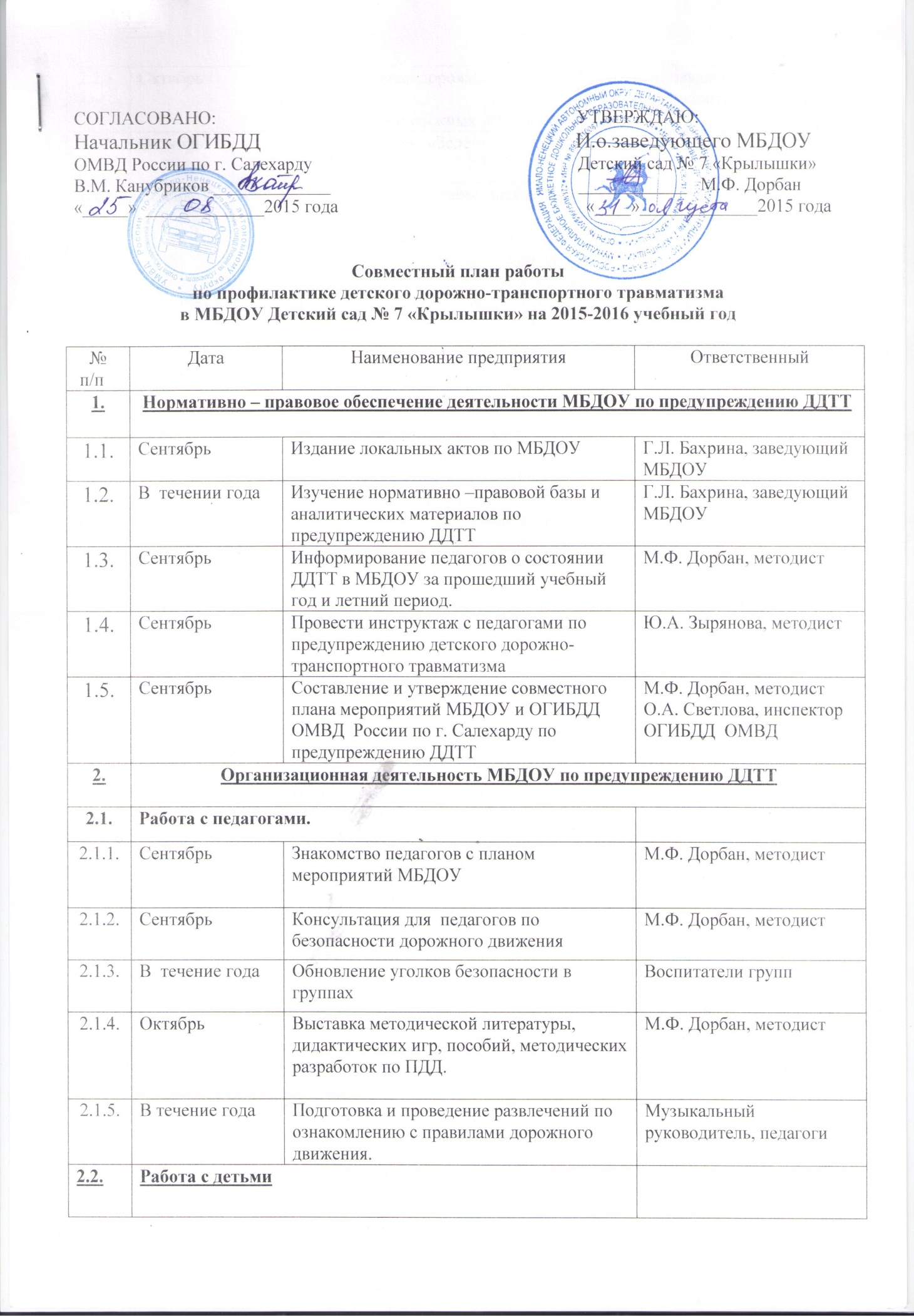 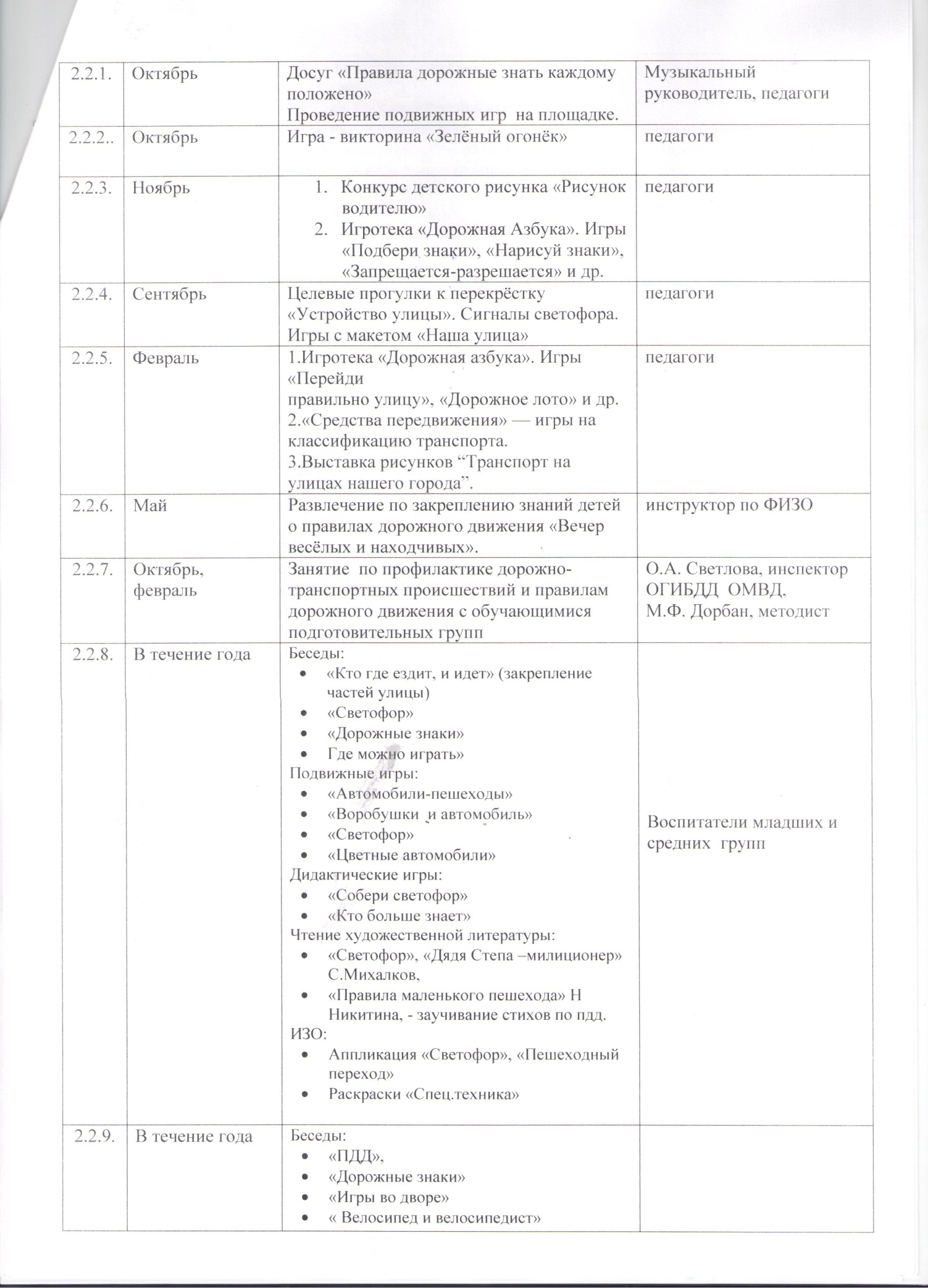 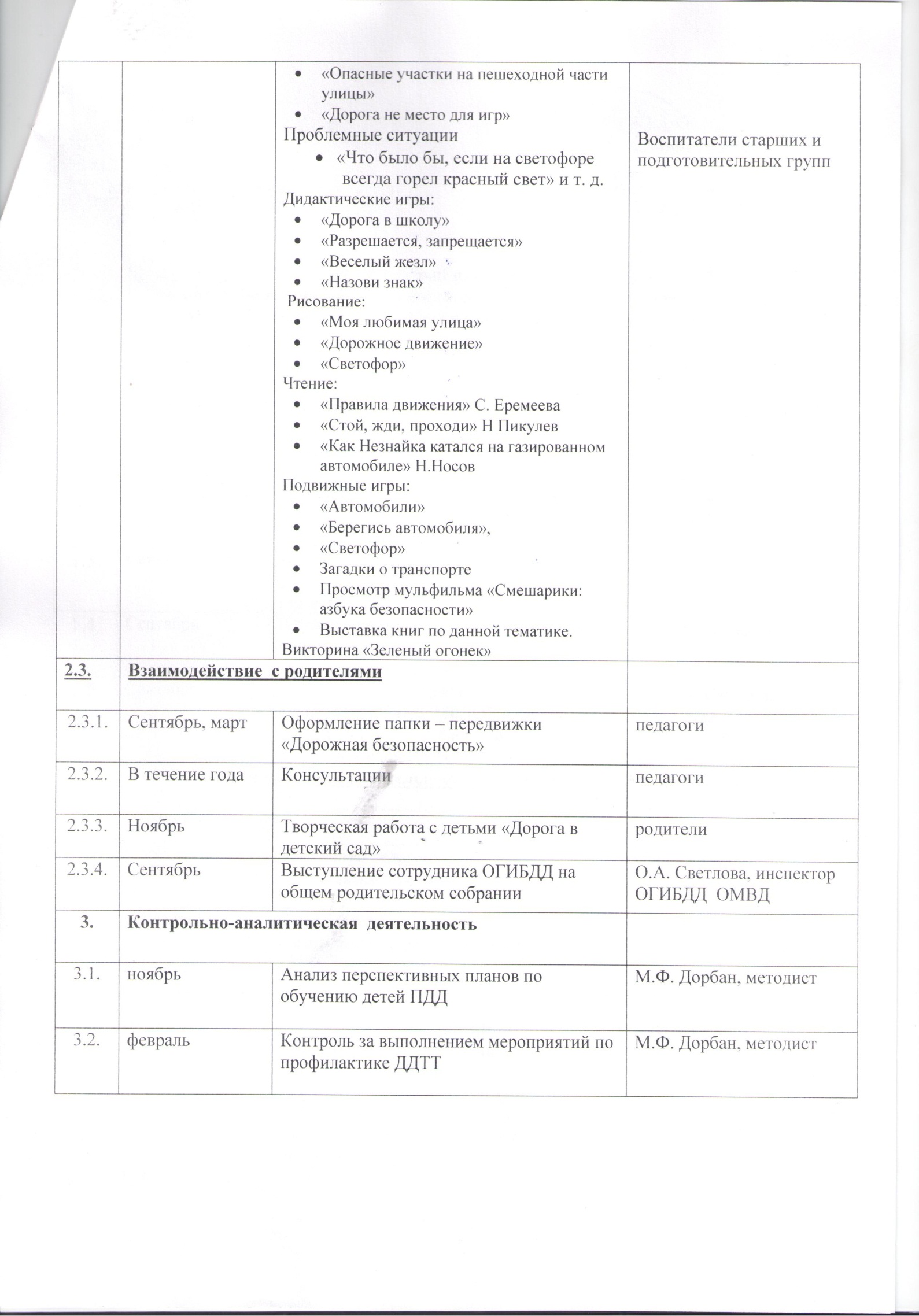 Содержание 1Задачи на 2015-2016 учебный год3Содержание работы МБДОУ на 2015-2016 учебный год33.1.Учебный план МБДОУ на 2015-2016 учебный год4-163.1.1.Сетка непосредственно образовательной деятельности17-183.1.2Годовой календарный учебный график МБДОУ Детский сад № 7 «Крылышки» на 2015– 2016 учебный год20-213.1.3.Режим дня на учебный период 2015-2016 учебного года 22-233.2.Информация о программном обеспечении243.3.Организационно-методическая работа253.4.Организация работы с кадрами25-263.4.1.Подготовка к педсовету27-293.4.2.План методической работы на 2015-2016 учебный год30-313.5.Повышение квалификации и самообразования педагогов МБДОУ Детский сад № 7 «Крылышки» в 2015-2016 учебном году323.5.1.График аттестации323.5.2.Сведения о самообразовании32-343.6.Организация взаимодействия с родителями воспитанников 35-364.Приложения к годовому плану374.1.План работы МБДОУ Детский сад № 7 «Крылышки» по обеспечению  здоровья и здорового образа жизни воспитанников на 2015-2016 учебный год38-394.2.План работы педагога-психолога40-424.3.План работы учителя-логопеда43-544.4.План работы музыкального руководителя55-564.5.План работы инструктора по физической культуре56-574.6.План работы ПМПк.57-594.7.План по преемственности  МОУ СОШ № 659-604.8.Совместный план работы по профилактике детского дорожно-транспортного травматизма в МБДОУ Детский сад №7 «Крылышки» на 2015-2016 учебный год60-63Направления развития воспитанниковРазделы программыПодготовительнаягруппа Подготовительнаягруппа Подготовительнаягруппа Подготовительнаягруппа СтаршаягруппаСтаршаягруппаСтаршаягруппаСтаршаягруппаСредняягруппа  № 1, № 2Средняягруппа  № 1, № 2Средняягруппа  № 1, № 2Средняягруппа  № 1, № 2Средняягруппа  № 1, № 2Направления развития воспитанниковРазделы программыКол-во занятий Кол-во занятий Кол-во занятий ВремяКол-во занятий ВремяВремяВремяКол-во занятий Кол-во занятий ВремяВремяВремя«Физическое развитие»1.Занятия по физическому развитию33390375757533606060«Физическое развитие»2. Регламентированная деятельность:-выполнение режима дня;+++++++++++++«Физическое развитие»-прогулка;                +                +                +                ++++++++++«Физическое развитие»-воспитание культурно-гигиенических навыков;+++++++++++++«Физическое развитие»-оздоровительные и закаливающие процедуры;+++++++++++++«Физическое развитие»-двигательная активность в течение дня;+++++++++++++«Физическое развитие»-физкультурные минутки (динамические паузы).+++++++++++++«Физическое развитие»-индивидуальная и подгрупповая работа в режиме дня.+++++++++++++«Физическое развитие»3.Свободная деятельность:-подвижные игры разной интенсивности по выбору детей в течение дня.+++++++++++++«Физическое развитие»-разные виды игр;+++++++++++++«Физическое развитие»-познавательное чтение, беседа.+++++++++++++«Физическое развитие»-чтение художественной литературы. +++++++++++++«Социально-коммуникативное развитие»2.Занятия:- «Развитие представлений об окружающем мире и о себе».----0,256,36,36,30,250,25555«Социально-коммуникативное развитие»- «Развитие экологических представлений».0,250,250,257,5«Социально-коммуникативное развитие»-игровые упражнения;+++++++++++++«Социально-коммуникативное развитие»-игровая мотивация.+++++++++++++«Социально-коммуникативное развитие»1. Регламентированная  деятельность:-прогулка;+++++++++++++«Социально-коммуникативное развитие»- экскурсии+++++++++++++«Социально-коммуникативное развитие»-организация игр – драматизаций;+++++++++++++«Социально-коммуникативное развитие»-дидактические игры, беседа;+++++++++++++«Социально-коммуникативное развитие»-подвижные игры разной интенсивности в течение дня;+++++++++++++«Социально-коммуникативное развитие»-труд  в природе (на прогулке, в уголке природы);+++++++++++++«Социально-коммуникативное развитие»- самообслуживание;+++++++++++++«Социально-коммуникативное развитие»- хозяйственно-бытовой труд;+++++++++++++«Социально-коммуникативное развитие»- ручной труд+++++++++++++«Социально-коммуникативное развитие»-индивидуальная и подгрупповая работа в режиме дня.+++++++++++++«Социально-коммуникативное развитие»3.Свободная деятельность:-чтение познавательной и художественной литературы.+++++++++++++«Социально-коммуникативное развитие»-экскурсии;+++++++++++++«Познавательное развитие»1.Занятия: - «Конструирование».       1       13030       1252525111120«Познавательное развитие»-«Развитие элементарных  математических представлений»2260601252525111120«Познавательное развитие»-  «Формирование элементов логического мышления».1130301252525-----«Познавательное развитие» - «Развитие экологических представлений».0,50,515150,7518,718,718,7-----«Познавательное развитие»- «Развитие представлений об окружающем мире и о себе».--------0,750,750,750,7515«Познавательное развитие»- «Ознакомление с пространственными отношениями».1130301252525111120«Познавательное развитие»2.Регламентированная деятельность:-индивидуальная и подгрупповая работа.+++++++++++++«Познавательное развитие»-Наблюдения на прогулке.+++++++++++++«Познавательное развитие»-Экскурсии;+++++++++++++«Познавательное развитие»-Дежурство в уголке природы.+++++++++++++«Познавательное развитие»- Исследовательская деятельность в уголке природы.+++++++++++++«Познавательное развитие»3.Свободная деятельность:-дидактические, экологические игры, беседы;+++++++++++++«Познавательное развитие»-чтение познавательной и художественной литературы.+++++++++++++«Познавательное развитие»игры-эксперименты, опытно экспериментальная деятельность с различными материалами и др.+++++++++++++«Познавательное развитие»-сюжетные, дидактические, строительные игры.+++++++++++++«Познавательное развитие»- «Ознакомление с пространственными отношениями».+++++++++++++«Познавательное развитие»- «Сенсорное воспитание» (дидактические игры).+++++++++++++«Познавательное развитие»-Свободная продуктивная деятельность;+++++++++++++«Речевое развитие»1.Занятия: - «Ознакомление с художественной литературой и развитие речи». 1303030112511112020«Речевое развитие»«Подготовка руки к письму».   0,51515150,50,512,50,50,50,50,51010«Речевое развитие»«Подготовка к обучению грамоте».1,54545450,50,512,5--«Речевое развитие»«Введение в грамоту».-------0,50,50,50,51010«Речевое развитие»-«Познавательное чтение».0,257,57,57,5---------«Речевое развитие»2.Регламентированная деятельность:-индивидуальная и подгрупповая работа в режиме дня.+++++++++++++«Речевое развитие»3.Свободная деятельность:-разные виды игр;+++++++++++++«Речевое развитие»-чтение художественной литературы.+++++++++++++-познавательное чтение.+++++++++++++1.Свободная деятельность:-чтение художественной литературы.+++++++++++++-познавательное чтение.+++++++++++++Игра-драматизация.+++++++++++++Режиссёрская игра+++++++++++++«Художественно-эстетическое развитие»1.Занятия: - «Изобразительное искусство»  2606060225011112020«Художественно-эстетическое развитие»- «Музыкальное».2606060225022224040«Художественно-эстетическое развитие»2.Регламентированная деятельность:-индивидуальная и подгрупповая работа;+++++++++++++«Художественно-эстетическое развитие»-посещение выставок.+++++++++++++«Художественно-эстетическое развитие»3.Свободная деятельность:-лепка;-аппликация;-продуктивная творческая деятельность, художественный труд по интересам детей.++++++++++++++++++++++++++++++++++++++++++++++++++++«Художественно-эстетическое развитие»-слушание музыки в течение дня;+++++++++++++«Художественно-эстетическое развитие»-свободная музыкальная импровизация на детских музыкальных инструментах.+++++++++++++Недельная нагрузка178ч.30мин.8ч.30мин.8ч.30мин.14145ч.50 мин.121212124ч.4ч.Национально-региональный компонент. ++++++Направления развития воспитанниковРазделы программыВторая младшая № 1, № 2, № 3Вторая младшая № 1, № 2, № 3Направления развития воспитанниковРазделы программыКол-во занятий Время«Физическое развитие»1.НОД «Физическая культура»345«Физическое развитие»2. Регламентированная деятельность:-выполнение режима дня;++«Физическое развитие»-прогулка;++«Физическое развитие»-воспитание культурно-гигиенических навыков;++«Физическое развитие»-оздоровительные и закаливающие процедуры;++«Физическое развитие»-двигательная активность в течение дня;++«Физическое развитие»-физкультурные минутки (динамические паузы).++«Физическое развитие»-индивидуальная и подгрупповая работа в режиме дня.++«Физическое развитие»3.Свободная деятельность:-подвижные игры разной интенсивности по выбору детей в течение дня.++«Физическое развитие»-разные виды игр;++«Физическое развитие»-познавательное чтение, беседа.++«Физическое развитие»-чтение художественной литературы. ++«Социально-коммуникативное развитие»1. Регламентированная  деятельность:-прогулка++«Социально-коммуникативное развитие»- экскурсии++«Социально-коммуникативное развитие»-организация игр – драматизаций;++«Социально-коммуникативное развитие»-дидактические игры, беседа;++«Социально-коммуникативное развитие»- сюжетно-ролевые игры++«Социально-коммуникативное развитие»-подвижные игры разной интенсивности в течение дня;++«Социально-коммуникативное развитие»-труд  в природе (на прогулке, в уголке природы);++«Социально-коммуникативное развитие»- самообслуживание;++«Социально-коммуникативное развитие»- хозяйственно-бытовой труд;++«Социально-коммуникативное развитие»- ручной труд++«Социально-коммуникативное развитие»-индивидуальная и подгрупповая работа в режиме дня.++«Социально-коммуникативное развитие»2.Свободная деятельность:-чтение познавательной и художественной литературы.++«Социально-коммуникативное развитие»-экскурсии;++«Познавательное развитие»- «Формирование элементарных  математических представлений»115«Познавательное развитие»- «Формирование целостной картины мира, расширение кругозора»115«Познавательное развитие»2.Регламентированная деятельность:-индивидуальная и подгрупповая работа.++«Познавательное развитие»-Наблюдения на прогулке.++«Познавательное развитие»-Экскурсии;++«Познавательное развитие»-Дежурство в уголке природы.++«Познавательное развитие»- Исследовательская деятельность в уголке природы.++«Познавательное развитие»3.Свободная деятельность:-дидактические, экологические игры, беседы;++«Познавательное развитие»-чтение познавательной и художественной литературы.«Познавательное развитие»игры-эксперименты, познавательно-исследовательская деятельность с различными материалами и др.++«Познавательное развитие»-сюжетные, дидактические, строительные игры.++«Познавательное развитие»- «Сенсорное воспитание» (дидактические игры).++«Познавательное развитие»-Свободная продуктивная (конструктивная) деятельность;++«Речевое развитие»1.НОД: - «Коммуникация». 115«Речевое развитие»-«Коммуникация» (Чтение художественной литературы).115«Речевое развитие»2.Регламентированная деятельность:-индивидуальная и подгрупповая работа в режиме дня.++«Речевое развитие»3.Свободная деятельность:-разные виды игр;++«Речевое развитие»-чтение художественной литературы.++«Речевое развитие»-познавательное чтение.++«Речевое развитие»- игра-драматизация.++«Речевое развитие»- театрализованная  игра++«Художественно-эстетическое развитие»1.НОД: - «Художественное творчество» (рисование)  115«Художественно-эстетическое развитие»- «Художественное творчество» (лепка)  0,57,5«Художественно-эстетическое развитие»- «Художественное творчество» (аппликация)  0,57,5«Художественно-эстетическое развитие»- «Музыка».230«Художественно-эстетическое развитие»2.Регламентированная деятельность:-индивидуальная и подгрупповая работа;++«Художественно-эстетическое развитие»-посещение выставок.++«Художественно-эстетическое развитие»3.Свободная деятельность:-лепка;-аппликация;-продуктивная творческая деятельность, художественный труд по интересам детей.++++++«Художественно-эстетическое развитие»-слушание музыки в течение дня;++«Художественно-эстетическое развитие»-свободная музыкальная импровизация на детских музыкальных инструментах.++Недельная нагрузка112 ч. 45 мин.Национально-региональный компонент. ++Направления развития воспитанниковРазделы программыстаршая   группа компенсирующей направленности для детей с тяжёлыми нарушениями  речистаршая   группа компенсирующей направленности для детей с тяжёлыми нарушениями  речистаршая   группа компенсирующей направленности для детей с тяжёлыми нарушениями  речистаршая   группа компенсирующей направленности для детей с тяжёлыми нарушениями  речистаршая   группа компенсирующей направленности для детей с тяжёлыми нарушениями  речистаршая   группа компенсирующей направленности для детей с тяжёлыми нарушениями  речиНаправления развития воспитанниковРазделы программыКол-возанятий Кол-возанятий ВремяВремяВремяВремя«Физическое развитие»1. НОД «Физическая культура»3390909090«Физическое развитие»2. Регламентированная деятельность:-выполнение режима дня;++++++«Физическое развитие»-прогулка;++++++«Физическое развитие»-воспитание культурно гигиенических навыков;++++++«Физическое развитие»-оздоровительные и закаливающие процедуры;++++++«Физическое развитие»-двигательная активность в течение дня;++++++«Физическое развитие»-физкультурные минутки.++++++«Физическое развитие»3. Свободная деятельность:-подвижные игры разной интенсивности по выбору детей в течение дня.++++++«Социально-коммуникативное развитие»1. НОД: «Ручной труд»0,50,50,50,50,515«Социально-коммуникативное развитие»2. Регламентированная  деятельность:-прогулка;++++++«Социально-коммуникативное развитие»- беседы++++++«Социально-коммуникативное развитие»- экскурсии++++++«Социально-коммуникативное развитие»-организация игр – драматизаций;++++++«Социально-коммуникативное развитие»-подвижные игры разной интенсивности в течение дня.++++++«Социально-коммуникативное развитие»-труд  в природе (на прогулке, в уголке природы)++++++«Социально-коммуникативное развитие»-индивидуальная и подгрупповая работа в режиме дня.++++++«Социально-коммуникативное развитие»- самообслуживание++++++«Социально-коммуникативное развитие»- хозяйственно-бытовой труд++++++«Социально-коммуникативное развитие»3.Свободная деятельность:-дидактические, экологические игры, беседы;++++++«Социально-коммуникативное развитие»-чтение познавательной и художественной литературы.++++++«Познавательное развитие»1. НОД: - «Конструирование».0,50,50,5151515«Познавательное развитие»-«Развитие элементарных  математических представлений».222606060«Познавательное развитие»- «Ознакомление с окружающим (предметное окружение, природное окружение)».111303030«Познавательное развитие»2.Регламентированная деятельность:-индивидуальная и подгрупповая работа.++++++«Познавательное развитие»-наблюдения на прогулке;++++++«Познавательное развитие»-экскурсии;++++++«Познавательное развитие»-дежурство в уголке природы;++++++«Познавательное развитие»- исследовательская деятельность в уголке природы;++++++«Познавательное развитие»3.Свободная деятельность:-дидактические, экологические игры, беседы.++++++«Познавательное развитие»-чтение познавательной и художественной литературы++++++«Познавательное развитие»игры-эксперименты, опытно экспериментальная деятельность с различными материалами и др.++++++«Познавательное развитие»-сюжетные, дидактические, строительные игры++++++«Познавательное развитие»- «Ознакомление с пространственными отношениями»++++++«Познавательное развитие»- «Сенсорное воспитание»++++++«Познавательное развитие»-Свободная продуктивная деятельность++++++«Речевое развитие»1. НОД: «Логопедическое»   «Программа логопедической работы по преодолению общего недоразвития речи у детей», Т.Б. Филичевой, Г.В. Чиркиной, Т.В. Тумановой4444120120«Речевое развитие»- «Развитие речи»11113030«Речевое развитие»2.Регламентированная деятельность:-индивидуальная и подгрупповая работа в режиме дня.++++++«Речевое развитие»3.Свободная деятельность:-разные виды игр++++++«Речевое развитие»Игра-драматизация.++++++«Речевое развитие»Режиссёрская игра++++++«Речевое развитие»-чтение художественной литературы++++++«Речевое развитие»-различные виды игр с театрализацией++++++«Речевое развитие»-продуктивно-творческая деятельность по изготовлению атрибутов для театрализованных игр.++++++«Художественно-эстетическое развитие»1. НОД: - «Рисование»  13030303030«Художественно-эстетическое развитие»«Аппликация»;0,51515151515«Художественно-эстетическое развитие»«Лепка».0,51515151515«Художественно-эстетическое развитие»- «Музыка»26060606060«Художественно-эстетическое развитие»1. Занятия: «Ознакомление с художественной литературой» Реализуется в свободной деятельности.++++++«Художественно-эстетическое развитие»2.Регламентированная деятельность:-индивидуальная и подгрупповая работа;«Художественно-эстетическое развитие»-посещение выставок.++++++«Художественно-эстетическое развитие»3. Свободная деятельность:-продуктивная творческая деятельность, художественный труд по интересам детей.++++++«Художественно-эстетическое развитие»-слушание музыки в течение дня;++++++«Художественно-эстетическое развитие»-свободная музыкальная импровизация на детских музыкальных инструментах.++++++ИТОГО:Недельная нагрузка:16168ч.8ч.8ч.8ч.Национально-региональный компонент.++++++Дни недели /группаПодготовительная группа «Цветик-семицветик»Подготовительная группа компенсирующей направленности  «Шалуны»Старшая группа  «Карамельки»Средняя группа № 1 «Непоседы»Средняя группа № 2 «Сказка»2-я младшая группа № 1«Полянка»2-я младшая группа № 2 «Клубничка»2-я младшая группа № 3«Солнышко»Понедельник09.00-09.30 Физ-ра 09.40-10.10 Обучение грамоте (1гр.) Психолог10.20-10.50 Обучение грамоте (2гр.) ПсихологПодготовка руки к письму15.30-16.00 ИЗО (1гр.)16.10-16.40 ИЗО (2гр.)09.00-09.30 Логопедическое09.40-10.10 Физ-ра10.20-10.50. Ознакомление сокружающим (предметное окружение)/ (природное окружение).15.30-15.45 Психолог16.00-16.30 Аппликация / лепка (чередуются 1раз в две недели)  09.00-09.25 Математика (1гр.)
09.35-10.00 Математика (2гр.)10.10-10.35 ОПП (1гр.) 15.30-15.55 Физ-ра16.05-16.30 ОПП (2гр.)09.00-09.20 ИЗО (1гр.) 09.30-09.50 ИЗО (2гр)10.00-10.20 Констр-е (1гр)15.30-15.50  Констр-е (2 гр) 16.05-16.25 Физ-ра09.00-09. Математика (1гр.) 09.30-09.50 Музыка 10.00-10.20 Математика (2гр.) 15.30-15.50  Констр-е (1гр) 16.00-16.20 Констр-е (2 гр) 09.00-09.15 Музыка09.30-09.45 Познание (ФЭМП) 16.00-16.15Коммуникация (чтение художественной литературы)09.00-09.15 Познание (Формирование целостной картины мира, расширение кругозора)  15.40-15.55 Музыка09.25-09.40 Коммуникация 16.10-16.25 Музыка Вторник 00.00-09.30 Музыка09.40-10.10 Математика (1гр.) 10.20-10.50 (2 гр.) 15.30-16.00 «Экология и позн-ое чтение»(1гр.)16.10-16.40 «Экология и позн-ое чтение»(2гр.)Подготовка руки к письму09.00-09.30 Логопедическое09.40-10.10 Математика10.20-10.50 Музыка16.10-16.40Конструирование/ ручной труд (чередуются, 1раз в две недели)09.00-09.25 Логика 109.40-10.05 Музыка 10.15-10.40 Логика 215.30-15.55 ИЗО (1гр.)16.05-16.30 ИЗО (2гр Познавательное чтение свободной деятельности09.00-09.20 Математика (1гр.) 09.30-09.50  Математика (2гр.)   15.30-15.50  Музыка 16.00-16.20 Грамота и подготовка руки к письму (1гр.)Ориентировка в пространствев свободной деятельности09.00-09.20 20 ИЗО (1гр.) 09.30-09.50  ИЗО (2гр)16.00-16.20 Физ-раОриентировка в пространствев свободной деятельности09.00-09.15 Рисование09.25-09.40  Физ-ра 09.00-09.15  Физ-ра09.25-09.40 Лепка/аппликация (чередуются 2 раз в две недели)09.00-09.15 Познание (ФЭМП) 09.55-10.10   Физ-раСреда 09.00-09.30 Физ-ра 09.40-10.10 Обучение грамоте и подготовка руки к письму (1гр.) 09.40-10.10 Физ-ра 10.20-10.50 Обучение грамоте и подготовка руки к письму (2гр.)15.30-16.00 Констр-е/ (1гр.)16.10-16.40 Констр-е/ (2гр.)09.00-09.30 Логопедическое09.40-10.10 Физ-ра10.20-10.50. Рисование 15.30-15.45 Психолог16.10-16.40  Художественная литература – свободная деятельность09.00-09.25 Обучение грамоте (1гр.)09.35-10.00  Обучение грамоте (2гр.)15.30-15.55 Физ-ра16.05-16.30 Экология1  16.40-17.05 Экология209.00-09.20 Развитие представлений об окр-ем мире 09.35-09.55 и о себе/ознак-е с природой, по подгруппам  (1гр.) (чередуются 1 раз в 2 недели)  (2гр.) Познавательное чтение в свободной деятельности16.05-16.25 Физ-ра09.00-09.20 ОПП  (1гр.)09.30-09.50 Музыка 10.00-10.20 ОПП (2гр.)15.30-15.50 Грамота и подготовка руки к письму (1гр.)16.00-16.20 Грамота и подготовка руки к письму (2гр.)Познавательное чтение в свободной деятельности09.00-09.15 Музыка09.30-09.45 Познание (Формирование целостной картины мира, расширение кругозора) 09.00-09.15  Познание (ФЭМП) 09.25-09.40 Коммуникация (чтение художественной литературы)15.40-15.55 Музыка 09.00-09.15   Рисование09.25-09.40Коммуникация (чтение художественной литературы)16.10-16.25 Музыка Четверг 09.00-09.30 Музыка09.40-10.10  Математика (1гр.)10.20-10.50 Математика (2гр.)15.30-16.00 ИЗО  (1гр.)16.10-16.40  ИЗО (2гр.)09.00-09.30 Логопедическое09.40-10.10 Математика10.20-10.50 Музыка09.00-09.25  Художественная литература и развитие речи (1гр.)09.40-10.05 Музыка 10.15-10.40 Художественная литература и развитие речи (2гр.) 16.05-16.30 ИЗО (1гр.)16.40-17.05 ИЗО (2 гр.)09.00-09.20 ОПП  (1гр.)09.30-09.50  ОПП (2гр.)15.30-15.50  Музыка Изобразительное искусство в свободной деятельности 16.00-16.20 Грамота и подготовка руки к письму (2гр.)09.00-09.20 Развитие представлений об окр-ем мире 09.30-09.50 и  о себе/ознак-е с природой, по подгруппам  (1гр.) (чередуются 1 раз в 2 недели)  (2гр.) 16.00-16.20 Физ-раИзобразительное искусство в свободной деятельности 09.00-09.15 Коммуникация09.25-09.40  Физ-ра 09.00-09.15  Физ-ра09.25-09.40 Коммуникация09.00-09.15 Познание (Формирование целостной картины мира, расширение кругозора) 09.55-10.10   Физ-раПятница 09.00-09.30 Художест-ая лит-ра и развитие речи 09.40-10.10  Логика110.20-10.50  Логика2 15.30-16.00 ОПП 16.45.17.15 Физ-ра (на улице) Режиссерская игра всвободной деятельности09.00-09.30  Развитие речи 16.05.16.35Физкультура (на улице) 09.00-09.25 Констр-е (1гр.)09.35-10.00 Констр-е(2гр.)  15.30-15.55 Физ-ра  (на улице)Режиссерская игра всвободной деятельности09.00-09.20 Худ-ная л-ра и развитие речи 109.30- 09.50 Худ-ная л-ра и развитие речи 211.05-11.25 Физ-ра(на улице)Режиссерская игра в свободной деятельности09.00-09.20 Худ-ная л-ра и развитие речи 109.30- 09.50 Худ-ная л-ра и развитие речи 210.40-11.00 Физ-ра(на улице)Режиссерская игра в свободной деятельности09.00-09. Лепка/аппликация (чередуются 2 раз в две недели)10.15-10.30  Физ-ра  (на улице)09.00-09.15  Рисование09.50-10.05  Физ-ра  (на улице)09.00-09.15  Лепка/аппликация (чередуются 2 раз в две недели)09.25-09.40  Физ-ра (на улице)Этап образовательного процессаВозрастные группы МБДОУВозрастные группы МБДОУВозрастные группы МБДОУВозрастные группы МБДОУВозрастные группы МБДОУЭтап образовательного процессаВторая младшаягруппаСредняя группаСтаршая группаПодготовительная  группа компенсирующей направленности для детей с ТНРПодготовительная группаКоличество возрастных групп в каждой параллели32111Начало учебного года 01.09.201501.09.201501.09.201501.09.201501.09.2015Окончание учебного года31.08.201631.08.201631.08.201631.08.201631.08.2016Продолжительность учебного года круглогодично (в неделях)36 недель36 недель36 недель36 недель36 недельПродолжительность учебной недели5 дней5 дней5 дней5 дней5 днейОбъём недельной нагрузки (включая реализацию дополнительных образовательных программ)2 часа 45 мин.4 часа6 часов 15 минут8 часов 30 минут8 часов 30 минутПродолжительность  непрерывной непосредственно образовательной деятельности15 минут20 минут25 минут30 минут30 минутПерерыв между периодами непрерывной образовательной деятельности10 минут10 минут10 минут10 минут10 минутПромежуточная педагогическая диагностика (период)с 15.09.2015 по 17.10.2015годас 15.09.2015 по 17.10.2015годас 15.09.2015 по 17.10.2015годас 15.09.2015 по 17.10.2015годас 15.09.2015 по 17.10.2015годаИтоговая педагогическая  диагностика (период)с 01.04.2016 по 30. 04.2016 годас 01.04.2016 по 30. 04.2016 годас 01.04.2016 по 30. 04.2016 годас 01.04.2016 по 30. 04.2016 годас 01.04.2016 по 30. 04.2016 годаЗимние каникулы (период)с 28.12.2015по 11.01.2016с 28.12.2015по 11.01.2016с 28.12.2015по 11.01.2016с 28.12.2015по 11.01.2016с 28.12.2015по 11.01.2016Летний оздоровительный периодс 01.06.2016  по 31.08.2016с 01.06.2016  по 31.08.2016с 01.06.2016  по 31.08.2016с 01.06.2016  по 31.08.2016с 01.06.2016  по 31.08.2016Режимные моментыВторая младшая группаСредняя группаСтаршая группаПодготовительная группаПриём, осмотр, игры, беседа.07.00 – 08. 0007.00 – 08. 0507.00 – 08.0007.00 - 08.20Утренняя гимнастика08.00 – 08.0508.05 – 08.1208.12 – 08.2008.20 – 08.30Речевая гимнастика, пальчиковые игры, игры детей08.05 – 08.3008.12 – 08.30--Подготовка к завтраку. Завтрак08.30 - 08.5508.30 - 08.5508.20 – 08.5508.30 - 08.50Подготовка к непосредственно образовательной деятельности08.55 – 09.0008.55 – 09.0008.55 – 09.0008.50 – 09.00Непосредственно образовательная деятельность № 109.00 – 09.1509.00 – 09.2009.00 –09.2009.00 – 09.30Самостоятельная игровая деятельность09.15 – 09.2509.20 – 09.3009.20 – 09.3009.30 – 09.40Непосредственно образовательная деятельность № 209.25 – 09.4009.30 – 09.5009.30 – 09.5509.40 – 10.10Второй завтрак09.40 – 09.5509.50 - 10.0009.55 – 10.0510.10– 10.20Непосредственно образовательная деятельность № 3---10.20– 10.50Подготовка к прогулке, прогулка (игры, наблюдения, труд)09.55 – 11.2010.00 – 11.5510.10 – 12.1010.50 – 12.20Возвращение с прогулки11.20 – 11.4011.55 – 12.1012.10 – 12.2012.20 – 12.30Подготовка к обеду, обед11.40 – 12.2012.10 – 12.5012.20 – 12.5012.30 – 13.00Подготовка ко сну, дневной сон12.20 – 15.0012.50 – 15.0012.50 – 15.0013.00 – 15.00Постепенный подъём, воздушные и водные процедуры15.00 – 15.2515.00 – 15.1515.00 – 15.1515.00 – 15.15Подготовка к полднику. Полдник15.25 – 15.4015.15 – 15.3015.15– 15.3015.15– 15.30Пальчиковые игры и самостоятельная деятельность, кружковая деятельность15.40 – 16.0015.30 – 16.0015.30 – 16.0515.30 – 16.10Непосредственно образовательная деятельность № 3,416.00 – 16.1516.00 – 16.2016.05 – 16.3016.10 – 16.40Игры детей, самостоятельная художественная деятельность, индивидуальная работа, кружковая деятельность16.15 – 17.0016.20 – 17.0516.30 – 17.1016.40 – 17.10Подготовка к ужину, ужин17.00 – 17.3017.05 – 17.3517.10 – 17.4017.10 – 17.40Подготовка к прогулке, прогулка17.30 – 18.3017.35 – 18.3017.40 – 18.3017.40 – 18.30Игры. Уход домой. Самоподготовка воспитателя.18.30 – 19.0018.30 – 19.0018.30 – 19.0018.30 – 19.00Режимные моментыВторая младшая группаСредняя группаСтаршая группаПодготовительная группаПриём на улице, осмотр, игры, беседа.07.00 – 08. 0007.00 – 08. 0507.00 – 08.1207.00 - 08.20Утренняя гимнастика на улице08.00 – 08.0508.05 – 08.1208.12 – 08.2008.20 – 08.30Речевая гимнастика, пальчиковые игры,  самостоятельная деятельность детей08.05 – 08.3008.12 – 08.30--Подготовка к завтраку. Завтрак08.30 - 09.0008.30 - 08.5508.20 – 08.5008.30 - 08.50Игры, чтение худ. литературы, самостоятельная деятельность09.00 – 09.1508.55 – 09.2008.40 – 09.0008.50 – 09.00Художественно-эстетическая деятельность, физическая деятельность (занятия, развлечения)09.15 – 09.3009.20 – 09.4009.00 – 09.2509.00 – 09.30Игры, наблюдения, экскурсии, воздушные, солнечные процедуры09.30 – 11.1509.40 – 11.3509.25 – 12.1009.30 – 12.20Второй завтрак09.40 –  9.5509.50 –  9.5510.00 – 10.1010.10– 10.20Возвращение с прогулки, игры, водные процедуры11.15 – 11.4011.35 – 12.0012.10 – 12.2012.20 – 12.30Подготовка к обеду, обед11.40 – 12.1012.00 – 12.3512.20 – 12.5012.30 – 13.00Подготовка ко сну, дневной сон12.10 – 15.0012.35 – 15.0012.50 – 15.0013.00 – 15.00Постепенный подъём, воздушные и водные процедуры15.00 – 15.1515.00 – 15.1515.00 – 15.1515.00 – 15.15Подготовка к полднику. Полдник15.15 – 15.4015.15 – 15.3015.15– 15.3015.15– 15.30Подготовка к прогулке, прогулка, игры15.40 – 16.4515.30 – 16.4515.30 – 17.0015.30 – 17.00Возвращение с прогулки, водные процедуры16.45 – 17.0016.45 – 17.0517.00 – 17.1017.00 – 17.10Подготовка к ужину, ужин17.00 – 17.3017.05 – 17.3517.10 – 17.4017.10 – 17.40Игры. Самостоятельная художественная деятельность. Индивидуальная работа детей17.30 – 18.3017.35 – 18.3017.40 – 18.3017.40 – 18.30Игры. Уход домой. Самоподготовка воспитателя.18.30 – 19.0018.30 – 19.0018.30 – 19.0018.30 – 19.00Базовые программыПарциальные программы, направленные на превышение стандарта по приоритетному направлениюПрограммы, технологии, обеспечивающие здоровье - сберегающую позицию, гуманизацию ВОП (приказ № 134 от 22.02.2002г.)ДиагностикаОсновная общеобразовательная программа дошкольного образования«Программа воспитания и обучения в детском саду» под редакцией М.А. Васильевой, В.В. Гербовой, Т.С. Комаровой –подготовительная    группа компенсирующей направленности для детей с общим недоразвитием речи; «Программа логопедической работы по преодолению общего недоразвития речи у детей», авторы Т.Б. Филичева, Г.В. Чиркина, Т.В. ТумановаМетодика Л. Катаевой «Коррекционные занятия с дошкольниками» (психолог)Диагностика соответствует.Основная общеобразовательная программа дошкольного образованияКомплексная программа «Развитие» Учебного центраим. Л.А. Венгера – - средняя групп № 1, № 2;- старшая группа; - подготовительная группа. Ладушки», авторы И.М. Каплунова, И.А. Новоскольцева Программа по социально-коммуникативному развитию и социальному воспитанию Л.В. Коломийченко «Дорогою добра»Методика Л. Катаевой «Коррекционные занятия с дошкольниками» (психолог).Диагностика соответствует.Основная общеобразовательная программа дошкольного образованияПримерная  основная общеобразовательная программа  дошкольного образования «От рождения до школы» Н.Е. Вераксы, Т.С. Комаровой, М.А. Васильевой.- вторая младшая группа № 1, № 2, № 3.Программа по социально-коммуникативному развитию и социальному воспитанию Л.В. Коломийченко «Дорогою добра»Методика Л. Катаевой «Коррекционные занятия с дошкольниками» (психолог)Диагностика соответствует№Ф.И.О. педагогаДолжность, место работыОбразованиеПедстажКатегорияКурсы1.Г.Л.Бахрина ЗаведующаяВысшее 31первая 2014, 20152.М.Ф.Дорбан заместитель  заведующего  по ВМР,методический кабинетВысшее педагогическое39первая 20143.Ю.А.Зырянова заместитель  заведующего  по ВМР, методический кабинетВысшее педагогическое11первая 20144. М.Д. Зверёкмузыкальный руководитель, музыкальный залсреднее профессиональное2год10 мес.соответствие занимаемой должности20145.А.А. Пташинская учитель-логопед, кабинет логопеда, группа компенсирующей направленности для детей с ТНРВысшее педагогическое22высшая 20156.Е.А. Поляковапедагог-психолог, кабинет психологаВысшее педагогическое11 летвторая 20147.О.Б. Хасановаинструктор по физической культуре, физкультурный залВысшее педагогическое9б/к-8.Н.В. Андреева Воспитатель, вторая младшая группа № 2 «Клубничка»Среднее  педагогическое37высшая20149.Г.У. АлыбаеваВоспитатель, средняя группа «Клубничка»Высшее педагогическое34соответствие занимаемой должности200910Л.А. СавиныхВоспитатель вторая младшая  № 1 «Полянка»Среднее  педагогическое32первая201411Т.В. ТкаченкоВоспитатель, подготовительная  группа «Цветик-семицветик»Высшее педагогическое23первая 201112В.Р. КурмуковаВоспитатель, подготовительная  группа «Цветик-семицветик»Высшее педагогическое15первая 201413К.З. ЯнбековаВоспитатель, вторая младшая  группа № 3 «Солнышко»Высшее педагогическое25вторая  201414Л.Р. ГайнтдиноваВоспитатель, старшая группа «Карамельки»Высшее профессиональное8соответствие занимаемой должности201415Т.В. ГлебоваВоспитатель, подготовительная    группа компенсирующей направленности для детей с ТНР «Шалуны»Среднее  педагогическое38первая201416Л.И. ПоловиковаВоспитатель, подготовительная  группа компенсирующей направленности для детей с ТНР «Шалуны»Среднее  педагогическое34первая201117А.Т. ЗакиееваВоспитатель вторая младшая  № 1 «Полянка»Высшее педагогическое2б/к201418О.Г. Мартынова Воспитатель,средняя группы № 1 «Непоседы»Среднее профессиональное1,5 мес.б/к-19А.Т. МакееваВоспитатель, средняя  группа № 2 «Сказка»Высшее педагогическое9б/к201220И.А. КожевниковаВоспитатель, средняя  группа № 2 «Сказка»Высшее педагогическое5б/к-21А.В. ПашкаускасМузыкальный руководительВысшее педагогическое7б/к-22К.Г. МартиашвилиВоспитатель средняя группа № 1 «Непоседы»Среднее профессиональное0, 2б/к-№ТемаОтветственныеДата ОтметкаОрганизационной педсовет № 1 «Задачи воспитательно-образовательной работы МБДОУ в 2015-2016 учебном году».План:Г.Л. Бахрина, заведующий МБДОУАвгуст-сентябрь1.Анализ работы за летне-оздоровительный период   2015-2016 учебного года.М.Ф. Дорбан, методист     Август-сентябрь2.О требованиях к условиям реализации основной образовательной программы дошкольного образования.М.Ф. Дорбан, методист     Август-сентябрь3.Об утверждении плана воспитательно-образовательной работы и образовательной программы на 2015-2016учебный год.                  М.Ф. Дорбан, методист     Август-сентябрь3.1Об утверждении плана работы специалистов.   М.Д. Зверёк, А.В. Пашкаускас, музыкальные  руководители,                                               О.Б. Хасанова, инструктор по физическому                                               воспитанию,Е.А. Полякова, педагог-психолог,А.А. Пташинская, учитель-логопед.Август-сентябрь3.2Об аттестации педагогических работников МБДОУ.М.Ф. Дорбан, методист     Август-сентябрь3.3О работе ПМПК.М.Ф. Дорбан, методист     Август-сентябрь4.Об утверждении локальных актов, основной образовательной программы дошкольного образования и положений МБДОУ.Г.Л. Бахрина, заведующий МБДОУ.Август-сентябрь5.О проведении смотра-конкурса «Готовность МБДОУ к новому 2015-2016 учебному году».М.Ф. Дорбан, методист     Август-сентябрь6.Разное.  Август-сентябрь6.1О состоянии работы по предупреждению детского дорожно-транспортного травматизма.                           М.Ф. Дорбан, методист     Август-сентябрь6.2О наставничестве.М.Ф. Дорбан, методист     Август-сентябрь6.3О темах по самообразованиюМ.Ф. Дорбан, методист     Август-сентябрь6.4О групповых родительских собранияхМ.Ф. Дорбан, методист     Август-сентябрь6.5О работе с одарёнными детьми.Е.А. Полякова, педагог-психологАвгуст-сентябрь8.Принятие решений.                                             Август-сентябрьПедсовет  № 2   «Развитие основных физических качеств дошкольников через подвижные игры»План:ноябрь1.Об итогах тематической проверки по теме: «Организация и эффективность работы по развитию у детей двигательной активности в режиме дня».М.Ф. Дорбан, методист     2.«Роль двигательной активности в формирование личности детей дошкольного возраста»О.Б. Хасанова, инструктор по ФИЗО3.«Повышение двигательной активности дошкольников посредством речевых игр»Л.И. Половикова, воспитатель группы компенсирующей направленности для детей с ТНР4.«Формирование физических качеств у детей 4-5 лет в совместной деятельности педагогов с детьми на прогулкеК.Г. Мартиашвили, воспитатель средней группы № 15.«Подвижные игры как средство формирования основных движений у детей младшего дошкольного возраста»А.Т. Закиева, воспитатель 2-й младшей группы № 16.«Подвижная игра как средство формирования физических качеств у детей старшего дошкольного возраста»Л.Р. Гайнетдинова, воспитатель старшей группы7.Проект решения.Педсовет  № 3 «Формирование начал экологической культуры дошкольников».План:март1.«О состоянии воспитательно-образовательной работы по экологическому воспитанию детей дошкольного возраста»М.Ф. Дорбан, методист2.«Игра как метод экологического воспитания дошкольников»Н.В. Андреева, воспитатель3.«Формирование у дошкольников экологических знаний в процессе проектной деятельности»К.З. Янбекова, воспиаттель4.«Музыка как средство экологического воспитания»А.В. Пашкаускас, музыкальный руководитель5. Разное.Г.Л. Бахрина, заведующий МЮДОУ6.Проект решения.Г.Л. Бахрина, заведующий МБДОУ.Итоговый педсовет  № 4 «Итоги  воспитательно-образовательной работы  детского сада за  2015-2016 учебный год».План:майОб итогах реализации основной общеобразовательной программы дошкольного  образования за 2015- 2016    учебный год.М.Ф.  Дорбан, методист.                                  майОб итогах  работы специалистов МБДОУ за 2015-2016 учебный год:май2.1. О готовности детей подготовительных групп к обучению в школе.                            Е.А. Полякова, педагог-психологмай2.2. О коррекционной работе на логопункте, ПМПк.А.А. Пташинская, учитель-логопедмайОб итогах работы по музыкальному воспитанию дошкольников.М.Д. Зверёк, музыкальный руководительОб итогах работы по физическому развитию дошкольников.О.Б. Хасанова, инструктор по ФИЗООб итогах воспитательно-образовательной работы в группахЛ.А. Савиных, воспитатель второй младшей  группы № 1, 	 Г.У. Алыбаева, воспитатель старшей  группы,Н.В. Андреева, воспитатель второй младшей   группы № 2,Т.В. Ткаченко, воспитатель старшей  группы,О.Г. Мартынова, воспитатель средней  группы № 1,А.Т. Макеева, воспитатель средней группы № 2,Т.В. Глебова, воспитатель подготовительной  группы             компенсирующей направленности для детей с ТНР. 4.Обсуждение и утверждение плана летней оздоровительной работы                                     М.Ф. Дорбан, методист.5.Разное.Г.Л. Бахрина, заведующий МБДОУ.6.Проект решения.Г.Л. Бахрина, заведующий МБДОУ.Месяц Педсоветы Семинары, семинары-практикумыКоллективные просмотры,анкетирование педагогов  Консультации  Выставки Смотры, конкуры, акции, месячники Заседания ПМПкАвгуст - СентябрьОрганизационный педсовет «Основные направления воспитательно-образовательной работы МБДОУ в 2015-2016 учебном году».- Утренник «День знаний»(А.В. Пашкаускас)-«Результаты логопедического обследования; информация о состоянии речевого развития детей старшего возраста» (А.А.Пташинская)- «Основные формы физкультурного воспитания в ДОУ» (М.Ф. Дорбан)- Месячник безопасного поведения- Смотр-конкурс групп к новому учебному году в  контексте ФГОСОктябрьСеминар «Здоровые педагоги-здоровые дети»- Физкультурный досуг «Соберём гостинцы для зайчат» 2-я мл.гр.№ 2 (О.Б. Хасанова, Н.В. Андреева)- Занятие по ФЭМП с элементами физических упражнений (Т.В. Ткаченко)- «Роль педагога в организации игры детей с нарушениями речи (А.А. Пташинская).- Воспитатель и музыка» (А.В. Пашкаускас)- «Роль взрослого в формировании у детей отзывчивого отношения к сверстникам в ситуации игрового взаимодействия и в повседневной жизни» (Е.А. Полякова)Выставка рисунков «Осень на пороге» (И.А. Кожевникова) Заседание ПМПк № 1НоябрьПедагогический совет «Развитие основных физических качеств дошкольников через подвижные игры»Семинар «Эмоциональное состояние взрослого как опосредующий фактор эмоционального состояния детей». (Е.А. ПоляковаСеминар«Игровые приемы развития фонематического восприятия у дошкольников» (А.А. Пташинская)- «День мам» (подготовительная группа).- Занятие по развитию речи в группе компенсирующей направленности (Л.И. Половикова)1. «Общие принципы организации двигательной деятельности детей на прогулке» (М.Ф. Дорбан)- Выставка рисунков «Открытка для мамы» (К.З. Янбекова)Конкурс нестандартного оборудования «Физкультура для дошкольников!»- Акция «День матери» (коллектив МБДОУ)Декабрь -Открытый просмотр новогодних утренников- Открытый просмотр гимнастики после сна (Л.А. Савиных)- «Формирование словаря и связного высказывания детей с нарушениями речи на материале сказок» (А.А. Пташинская)«Развитие творческих способностей через восприятие музыки у детей старшего дошкольного возраста»  (А.В. Пашкауская)- выставка «Салехард - город мой родной» (В.Р. Курмукова)- Выставка рисунков «Новогодние сюрпризы»  (Т.В. Глебова)- Неделя здоровьяЯнварьСеминар-практикум «Экологические знания – первые представления о мире»- «Подготовка руки дошкольника к письму (Е.А. Полякова)Выставка «Зимние забавы» (Г.У.  Алыбаева)Заседание ПМПк № 2ФевральСеминар «Внутренний мир дошкольника-коррекция педагогического взгляда» (Е.А. Полякова)- Индивидуальное занятие по коррекции ЭВС (Е.А. Полякова)- «Роль воспитателя в музыкальном воспитании детей младшего дошкольного возраста» (А.В. Пашкаускас).- «Обучение с настроением» (А.А. Пташинская)- Выставка рисунков «Аты-баты шли солдаты» (А.Т. Макеева)Март Педагогический совет : «Формирование начал экологической культуры дошкольников»- Утренник «8- марта» (все группы)- открытое занятие «Совершенствование лексико- грамматической стороны речи» (А.А. Пташинская)- «Стресс и здоровье» (Е.А. Полякова)Выставка рисунков «Весенний букет» (К.Г. Мартиашвили)- Неделя здоровья- День открытых дверей (М.Ф. Дорбан, педагоги).АпрельСеминар «Психологическое здоровье детей как цель и критерий успешности работы ДОУ» (Е.А. Полякова- «Роль игры в формировании звукопроизношения ребенка» (А.А. Пташинская).- Формы работы музыкального руководителя с воспитателем (А.В. Пашкаускас).- Выставка рисунков «Звёздные дали» (Л.Р. Гайнетдинова) Заседание ПМПк № 3Май Итоговый педагогический совет тема: «Итоги воспитательно-образовательной работы  детского сада за  2015-2016 учебный год»Анкетирование по теме: «Накануне нового учебного года» с целью  анализа и определение перспектив на новый учебный год.Выставка рисунков «Лето красное-прекрасное!»  (Л.А. Савиных)№п/пФамилия, имя, отчествопедагогического работникаДолжность(преподаваемый предмет)Имеющаяся квалификационная категория, срок ее действияАттестующийся на категориюСрокаттестации1.Половикова Людмила Ивановнавоспитательпервая17.12.2010.перваядекабрь 2Янбекова Клара Зуфаровнавоспитательвторая12.11.2010соответствие занимаемой должностидекабрь3Полякова Елена Александровнапедагог-психолог-перваядекабрь4Ткаченко Татьяна Владимировнавоспитательпервая27.12.2010гвысшаядекабрь5. Закиева Альфия Тагировнавоспитатель-перваядекабрь6.Дорбан Маргарита Фёдоровнаметодист-перваяноябрь№Фамилия, имя, отчествоДолжностьТема самообразованияФорма отчётаСрок отчёта1.Дорбан Маргарита Фёдоровнаметодист«Сопровождение деятельности начинающего воспитателя»аттестацияноябрь, 20152. Зверёк Маргарита Дмитриевнамузыкальный руководитель«Развитие навыков танцевальных движений у детей дошкольного возраста»Открытое музыкальное занятиемарт 20163.Хасанова Оксана Бурхоновнаинструктор по физической культуре «Особенности развития двигательных качеств у детей младшего дошкольного возраста».Творческий отчёт на совещании при зам. зав. по ВМРфевраль, 20154.Полякова Елена Александровнапедагог-психолог«Коррекция страхов с помощью игровых и рисуночных методик»Аттестация декабрь 20155.Пташинская Алина Анатольевнаучитель-логопед«Формирование фонематической стороны речи»Семинарс педагогаминоябрь, 20166.Андреева Наталья Васильевнавоспитательсоциальный педагог«Развитие активной речи детей в игровой деятельности»Творческий отчёт на совещании при зам. зав. по ВМРмай, 20167.Савиных Лидия Анатольевнавоспитатель«Физкультурно-оздоровительная работа с детьми дошкольного возраста».Открытый показ гимнастики после снадекабрь, 20158.Закиеева Альфия Тагировнавоспитатель«Развитие познавательных способностей через сюжетно-ролевую игру»Творческий отчёт на совещании при зам. зав. по ВМРмай, 20159.Ткаченко Татьяна Владимировнавоспитатель«Развитие творческого потенциала дошкольников средствами театрализованной деятельности»Аттестация декабрь 201510Курмукова Винера Рашитовнавоспитатель«Формирование нравственно-волевой готовности детей к обучению в школе»Творческий отчёт на совещании при зам. зав. по ВМРмарт, 201611Глебова Татьяна Владимировнавоспитатель логопедической группы«Экологическое воспитание дошкольников».Открытое экологическое развлечениеапрель, 201612Половикова Людмила Ивановнавоспитатель логопедической группы «Развитие связной речи детей в игровой деятельности»Аттестация декабрь 201513Алыбаева Гулшайыр Урбаевнавоспитатель«Формирование связной  речи старших дошкольников через сюжетно-ролевую игру»Картотека сюжетно-ролевых играпрель 201614Гайнетдинова Лилиана Разифовнавоспитатель«Познавательная деятельность как средство интеллектуального развития детей дошкольного возраста»Творческий отчёт,Картотека игр май 201615Янбекова Клара Захаровнавоспитатель«Развитие речи дошкольников с использованием игровых методов». аттестациядекабрь, 201516Кожевникова Инна Анатольевнавоспитатель«Воспитание культуры речевого общения у детей дошкольного возраста».Творческий отчётмай 201617Макеева Альфия ТимергалиевнавоспитательФормирование элементарных математических представлений у детей дошкольного возрастаКартотека дидактических игрдекабрь, 201518Пашкаускас Алла ВладимировнаМузыкальный руководитель«Методы и средства формирования детского музыкального творчества»Творческий отчётфевраль 201619Мартиашвили Кристина Георгиевнавоспитатель«Дидактические игры. Их значение и применение в педагогическом процессе»Творческий отчётапрель 2016МесяцРодительские собрания КонсультацииАнкетирование  Мероприятия  Выпуск газет, папок- передвижекСентябрь- Об особенностях бесстрашной адаптации ребёнка к детскому саду» (Е.А. Полякова)- «Памятка родителям по правилам дорожной безопасностиОктябрь«Задачи воспитательно-образовательной  работы на новый 2015-2016 учебный год» (Г.Л. Бахрина)- «Ребята и зверята» (Е.А. Полякова).«Влияние семейного воспитания на развитие ребёнка» (А.А. Пташинская)- «Учимся слушать музыку дома» (А.В. Пашкаускас)     Анкетирование «Какое место занимает физкультура в вашей семье?»- Выставка рисунков «Осень на пороге» (И.А. Кожевникова)- Заседание детско-родительского клуба «Семейный очаг» (Е.А. Полякова).- Папка-передвижка:  «Предупреждение недостатков речи» (А.А. Пташинская)Ноябрь- «Рекомендации родителям по взаимодействию с детьми с синдромом дефицита внимания с гиперактивностью» (Е.А. Полякова).- Акция «День матери» /коллектив МБДОУ/.- Выставка рисунков «Открытка для мамы» (К.З. Янбекова)- Заседание детско-родительского клуба «Семейный очаг» (Е.А. Полякова).- Папки-передвижки: «Музыкальная терапия» (А.В. Пашкаускас) «Проверьте слух Вашего ребёнка» (А.А. Пташинская)Декабрь- «Как надо вести себя родителям с гиперактивным ребенком» (Е.А. Полякова).- «Музыкальные игры в семье»  (А.В. Пашкаускас)- «Как воспитывать у ребёнка навыки правильного звукопроизношения» (А.А. Пташинская)- выставка «Салехард - город мой родной» (В.Р. Курмукова)- Выставка рисунков «Новогодние сюрпризы»  (Т.В. Глебова)- папка-передвижка 1.  «Как обучить малыша грамоте» (А.А. Пташинская).Январь- Определение уровня знаний родителей об особенностях психологической готовности детей к школе (Е.А. Полякова).Выставка «Зимние забавы» (Г.У.  Алыбаева)- Папка-передвижка :1. «Система воспитания как условие развития личности». (А.А. Пташтнская)Февраль- «Эскизы будущего»(Е.А. Полякова).- Заседание детско-родительского клуба «Семейный очаг»  (Е.А. Полякова), - Выставка рисунков «Аты-баты шли солдаты» (А.Т. Макеева)- Папки-передвижки:1.  «Развитие связной речи детей в семье» (А.А. Пташинская)2. «Музыкальное воспитание детей» (А.В. Пашкаускас)Март- «Изящные» выражения в детском лексиконе» (Е.А. Полякова).- «Предупреждение ошибок чтения и письма» (А.А. Пташинская)Выставка рисунков «Весенний букет» (К.Г. Мартиашвили)- День открытых дверей (М.Ф. Дорбан, педагоги).- Папки-передвижки: 1. Почему ребёнок говорит неправильно» (А.А. Пташинская).Апрель- «Условия для музыкального развития ребенка в семье» -  подгот. гр. (А.В. Пашкаускас)- Заседание детско-родительского клуба «Семейный очаг» (Е.А. Полякова).- Выставка рисунков «Звёздные дали» (Л.Р. Гайнетдинова)- Папка-передвижка:1.  «Как тренировать речь ребёнка» (А.А. Пташинская).2.«Народная песня в детском саду» (А.В. Пашкаускас).Май«Итоги прошедшего учебного года. Ремонтные работы в МБДОУ»(Г.Л. Бахрина)Выставка рисунков «Лето красное-прекрасное!»  (Л.А. Савиных)- утренник «День Победы» (М.Д. Зверёк).№ п/пМероприятия Сроки Ответственный 1.Улучшение качества медицинского обслуживания:медсестра1.1.Соблюдение правил личной гигиены работниками ДОУежедневномедсестра1.2.Проведение оздоровительных процедур в медицинском  кабинетепо мере необходимостимедсестра1.3.Выполнение прививокпо планумедсестра1.4.Осмотр детей врачамипо планумедсестра2.Организация рационального питания:Заведующий МБДОУ2.1.Утверждение 20–дневного менюЗаведующий МБДОУ3.Обеспечение безопасности жизнедеятельности детей:Заведующий МБДОУ3.1Наличие спортивной одежды у детей при проведении физкультурных занятийпостояннозам.зав. по ВМР3.2Расстановка и техническая исправность спортивного оборудования и инвентарясентябрь, 2015завхоз, инструктор по ФИЗО3.3Уровень искусственного освещения помещенийпостоянномедсестра, завхоз4.План–график физкультурно–оздоровительных мероприятийсентябрь, 2015зам.зав. по ВМР, медсестра5.Коррекционная работа:5.1.План работы по ПМПКсентябрь, 2015зам. зав. по ВМР5.2.Занятия психолога с тревожными детьмипостояннопедагог-психолог5.3.Работа с родителями тревожных детейпостояннопедагог-психолог6.Санитарное содержание помещений:медсестра6.1Режим проветриванияежедневномедсестра6.2Соблюдение частоты проведения генеральных уборок и их качествапостоянномедсестра7.Игровые участки:7.1Состояние малых архитектурных формсентябрь, 2015зам. зав. по ВМР7.2Наличие песка для игр2 раза в годзавхоз7.3Обработка песка водой в летний периодежедневновоспитатели7.4Отсутствие травмоопасных объектовежедневновоспитатели8.Выполнение оздоровительных и закаливающих мероприятий:медсестра8.1Анализ заболеваемости детейежедневномедсестра8.2Анализ посещаемости детейежедневномедсестра8.3Анализ эффективности оздоровительной работы с детьмипостоянномедсестра9.Использование учебной нагрузки:зам. зав. по ВМР9.1Длительность занятий и перерывы между нимипостояннозам. зав. по ВМР9.2Соблюдение максимально допустимого количества уч.времени в день и в неделюпостояннозам. зав. по ВМР9.3Оценка сетки занятий, наличие чередования занятий с разной степенью трудности в течение дня и неделипостояннозам. зав. по ВМР9.4Наличие развлечений праздников в плане работ педагоговпостояннозам. зав. по ВМР9.5Соблюдение длительности занятий с ТСО, применение ТСОпостояннозам. зав. по ВМР9.6Организация и длительность проведения прогулок с детьмипостояннозам. зав. по ВМР9.7Оценка составления двигательного режима детей по возрастным группам, его соблюдениепостояннозам. зав. по ВМР10.Создание комфортной пространственной среды:медсестра, зам. зав. по ВМР 10.1Температура воздуха в группахежедневномедсестра, зам. зав. по ВМР 10.2Подбор и расстановка мебелисентябрь, 2015медсестра, зам. зав. по ВМР 10.3Эстетичное оформление группсентябрь, 2015медсестра, зам. зав. по ВМР сентябрьоктябрьноябрьноябрьдекабрьдекабрьянварьянварьфевральмартмартмартапрельапрельмаймайпедагогиКонсультации  для педагогов об особенностях развития детей, направленных на ПМПкКонсультации  для педагогов об особенностях развития детей, направленных на ПМПкКонсультации  для педагогов об особенностях развития детей, направленных на ПМПкКонсультации  для педагогов об особенностях развития детей, направленных на ПМПкКонсультации  для педагогов об особенностях развития детей, направленных на ПМПкКонсультации  для педагогов об особенностях развития детей, направленных на ПМПкКонсультации  для педагогов об особенностях развития детей, направленных на ПМПкКонсультации  для педагогов об особенностях развития детей, направленных на ПМПкКонсультации  для педагогов об особенностях развития детей, направленных на ПМПкКонсультации  для педагогов об особенностях развития детей, направленных на ПМПкКонсультации  для педагогов об особенностях развития детей, направленных на ПМПкКонсультации  для педагогов об особенностях развития детей, направленных на ПМПкКонсультации  для педагогов об особенностях развития детей, направленных на ПМПкпедагогиКонсультации на пед. советы по запросу администрации МДОУКонсультации на пед. советы по запросу администрации МДОУКонсультации на пед. советы по запросу администрации МДОУКонсультации на пед. советы по запросу администрации МДОУКонсультации на пед. советы по запросу администрации МДОУКонсультации на пед. советы по запросу администрации МДОУКонсультации на пед. советы по запросу администрации МДОУКонсультации на пед. советы по запросу администрации МДОУКонсультации на пед. советы по запросу администрации МДОУКонсультации на пед. советы по запросу администрации МДОУКонсультации на пед. советы по запросу администрации МДОУКонсультации на пед. советы по запросу администрации МДОУКонсультации на пед. советы по запросу администрации МДОУКонсультации на пед. советы по запросу администрации МДОУКонсультации на пед. советы по запросу администрации МДОУпедагогиИндивидуальные консультации на актуальные темы по вопросам развития детей разных возрастных группИндивидуальные консультации на актуальные темы по вопросам развития детей разных возрастных группИндивидуальные консультации на актуальные темы по вопросам развития детей разных возрастных группИндивидуальные консультации на актуальные темы по вопросам развития детей разных возрастных группИндивидуальные консультации на актуальные темы по вопросам развития детей разных возрастных группИндивидуальные консультации на актуальные темы по вопросам развития детей разных возрастных группИндивидуальные консультации на актуальные темы по вопросам развития детей разных возрастных группИндивидуальные консультации на актуальные темы по вопросам развития детей разных возрастных группИндивидуальные консультации на актуальные темы по вопросам развития детей разных возрастных группИндивидуальные консультации на актуальные темы по вопросам развития детей разных возрастных группИндивидуальные консультации на актуальные темы по вопросам развития детей разных возрастных группИндивидуальные консультации на актуальные темы по вопросам развития детей разных возрастных группИндивидуальные консультации на актуальные темы по вопросам развития детей разных возрастных группИндивидуальные консультации на актуальные темы по вопросам развития детей разных возрастных группИндивидуальные консультации на актуальные темы по вопросам развития детей разных возрастных групппедагогиКонсультация: «Роль взрослого в формировании у детей отзывчивого отношения к сверстникам в ситуации игрового взаимодействия и в повседневной жизни »  (Большая книга детского психолога стр 195)Консультация: «Роль взрослого в формировании у детей отзывчивого отношения к сверстникам в ситуации игрового взаимодействия и в повседневной жизни »  (Большая книга детского психолога стр 195) Семинар«Эмоциональное состояние взрослого как опосредующий фактор эмоционального состояния детей» «Большая книга психолога» стр. 184 Семинар«Эмоциональное состояние взрослого как опосредующий фактор эмоционального состояния детей» «Большая книга психолога» стр. 184Отчёт о проделанной работе за первое полугодиеКонсультация «Подготовка руки дошкольника к письму» (Большая книга детского психолога стр 53)Консультация «Подготовка руки дошкольника к письму» (Большая книга детского психолога стр 53) Семинар« Внутренний мир  дошкольника- коррекция  педагогического взгляда».   «Практические  семинары и тренинги для педагогов» стр. 25 Консультация «Стресс и здоровье»  (Большая книга детского психолога стр 151) Консультация «Стресс и здоровье»  (Большая книга детского психолога стр 151) Консультация «Стресс и здоровье»  (Большая книга детского психолога стр 151) Семинар «Психологическое здоровье детей как цель и критерий успешности работы дошкольного учреждения.«Практические  семинары и тренинги для педагогов» стр. 38 Семинар «Психологическое здоровье детей как цель и критерий успешности работы дошкольного учреждения.«Практические  семинары и тренинги для педагогов» стр. 38Годовой отчёт о проделанной работеОтчёт о проведении психологического обследования детей по подготовке к школеОтГодовой отчёт о проделанной работеОтчёт о проведении психологического обследования детей по подготовке к школеОтвоспитанникиДиагностика особенностей личности ребенка по запросу воспитателей и родителейДиагностика особенностей личности ребенка по запросу воспитателей и родителейДиагностика особенностей личности ребенка по запросу воспитателей и родителейДиагностика особенностей личности ребенка по запросу воспитателей и родителейДиагностика особенностей личности ребенка по запросу воспитателей и родителейДиагностика особенностей личности ребенка по запросу воспитателей и родителейДиагностика особенностей личности ребенка по запросу воспитателей и родителейДиагностика особенностей личности ребенка по запросу воспитателей и родителейДиагностика особенностей личности ребенка по запросу воспитателей и родителейДиагностика особенностей личности ребенка по запросу воспитателей и родителейДиагностика особенностей личности ребенка по запросу воспитателей и родителейДиагностика особенностей личности ребенка по запросу воспитателей и родителейДиагностика особенностей личности ребенка по запросу воспитателей и родителейДиагностика особенностей личности ребенка по запросу воспитателей и родителейДиагностика особенностей личности ребенка по запросу воспитателей и родителейвоспитанникиПроведение индивидуальных и фронтальных занятий по коррекции высших психических функций и эмоционально-волевой сферыПроведение индивидуальных и фронтальных занятий по коррекции высших психических функций и эмоционально-волевой сферыПроведение индивидуальных и фронтальных занятий по коррекции высших психических функций и эмоционально-волевой сферыПроведение индивидуальных и фронтальных занятий по коррекции высших психических функций и эмоционально-волевой сферыПроведение индивидуальных и фронтальных занятий по коррекции высших психических функций и эмоционально-волевой сферыПроведение индивидуальных и фронтальных занятий по коррекции высших психических функций и эмоционально-волевой сферыПроведение индивидуальных и фронтальных занятий по коррекции высших психических функций и эмоционально-волевой сферыПроведение индивидуальных и фронтальных занятий по коррекции высших психических функций и эмоционально-волевой сферыПроведение индивидуальных и фронтальных занятий по коррекции высших психических функций и эмоционально-волевой сферыПроведение индивидуальных и фронтальных занятий по коррекции высших психических функций и эмоционально-волевой сферыПроведение индивидуальных и фронтальных занятий по коррекции высших психических функций и эмоционально-волевой сферыПроведение индивидуальных и фронтальных занятий по коррекции высших психических функций и эмоционально-волевой сферыПроведение индивидуальных и фронтальных занятий по коррекции высших психических функций и эмоционально-волевой сферыПроведение индивидуальных и фронтальных занятий по коррекции высших психических функций и эмоционально-волевой сферыПроведение индивидуальных и фронтальных занятий по коррекции высших психических функций и эмоционально-волевой сферывоспитанникиПроведение коррекционной работы с агрессивными, гиперактивными и замкнутыми детьми                       Проведение коррекционной работы с агрессивными, гиперактивными и замкнутыми детьми                       Проведение коррекционной работы с агрессивными, гиперактивными и замкнутыми детьми                       Проведение коррекционной работы с агрессивными, гиперактивными и замкнутыми детьми                       Проведение коррекционной работы с агрессивными, гиперактивными и замкнутыми детьми                       Проведение коррекционной работы с агрессивными, гиперактивными и замкнутыми детьми                       Проведение коррекционной работы с агрессивными, гиперактивными и замкнутыми детьми                       Проведение коррекционной работы с агрессивными, гиперактивными и замкнутыми детьми                       Проведение коррекционной работы с агрессивными, гиперактивными и замкнутыми детьми                       Проведение коррекционной работы с агрессивными, гиперактивными и замкнутыми детьми                       Проведение коррекционной работы с агрессивными, гиперактивными и замкнутыми детьми                       Проведение коррекционной работы с агрессивными, гиперактивными и замкнутыми детьми                       Проведение коррекционной работы с агрессивными, гиперактивными и замкнутыми детьми                       Проведение коррекционной работы с агрессивными, гиперактивными и замкнутыми детьми                       Проведение коррекционной работы с агрессивными, гиперактивными и замкнутыми детьми                       воспитанникиЗанятия по психологической подготовке детей к школе Занятия по психологической подготовке детей к школе Занятия по психологической подготовке детей к школе Занятия по психологической подготовке детей к школе Занятия по психологической подготовке детей к школе Занятия по психологической подготовке детей к школе Занятия по психологической подготовке детей к школе Занятия по психологической подготовке детей к школе воспитанникиИсследования актуального уровня развития познавательных процессов, эмоционально – волевой сферы (дети всех групп)Адаптационная работа с вновь прибывшими детьми (вторая младшая группа)Исследование уровня агрессивности по методике «Кактус» (подготовительная группа)Психодиагностическое обследование детей, направленных на городскую ПМПКПсиходиагностическое обследование детей, направленных на городскую ПМПКПсиходиагностическое обследование детей, направленных на городскую ПМПКОпределение психологической готовности детей к школе (подготовительная группа)Определение психологической готовности детей к школе (подготовительная группа)родителиРодительские собрания на актуальные темы по запросам воспитателей и/или родителейРодительские собрания на актуальные темы по запросам воспитателей и/или родителейРодительские собрания на актуальные темы по запросам воспитателей и/или родителейРодительские собрания на актуальные темы по запросам воспитателей и/или родителейРодительские собрания на актуальные темы по запросам воспитателей и/или родителейРодительские собрания на актуальные темы по запросам воспитателей и/или родителейРодительские собрания на актуальные темы по запросам воспитателей и/или родителейРодительские собрания на актуальные темы по запросам воспитателей и/или родителейРодительские собрания на актуальные темы по запросам воспитателей и/или родителейРодительские собрания на актуальные темы по запросам воспитателей и/или родителейРодительские собрания на актуальные темы по запросам воспитателей и/или родителейРодительские собрания на актуальные темы по запросам воспитателей и/или родителейРодительские собрания на актуальные темы по запросам воспитателей и/или родителейРодительские собрания на актуальные темы по запросам воспитателей и/или родителейРодительские собрания на актуальные темы по запросам воспитателей и/или родителейродителиДетско-родительский клуб «Семейный очаг»Детско-родительский клуб «Семейный очаг»Детско-родительский клуб «Семейный очаг»Детско-родительский клуб «Семейный очаг»Детско-родительский клуб «Семейный очаг»Детско-родительский клуб «Семейный очаг»Детско-родительский клуб «Семейный очаг»Детско-родительский клуб «Семейный очаг»Детско-родительский клуб «Семейный очаг»Детско-родительский клуб «Семейный очаг»Детско-родительский клуб «Семейный очаг»Детско-родительский клуб «Семейный очаг»Детско-родительский клуб «Семейный очаг»Детско-родительский клуб «Семейный очаг»Детско-родительский клуб «Семейный очаг»родители Родительское собрание, оформление папок, беседы: «Гвоздь из родного дома.» Об особенностях бесстрашной адаптации ребёнка к детскому саду.  (родители второй младшей  группы) (Адаптация детей при поступлении в детский сад. Стр.28)Консультация: «Ребята и зверята» ((Большая книга детского психолога стр 147) Консультация: «Ребята и зверята» ((Большая книга детского психолога стр 147) Консультация: «Рекомендации родителям по взаимодействию с детьми с синдромом дефицита внимания с гиперактивностью» (Большая книга детского психолога стр 158)Консультация: «Рекомендации родителям по взаимодействию с детьми с синдромом дефицита внимания с гиперактивностью» (Большая книга детского психолога стр 158)Консультация: «Как надо вести себя родителям с гиперактивным ребенком » (Большая книга детского психолога стр 169)Определение уровня знаний родителей об особенностях психологической готовности детей к школе (анкетирование),(родители подготовительной группы) Консультация: «Эскизы будущего » (Большая книга детского психолога стр 159) Консультация: «Эскизы будущего » (Большая книга детского психолога стр 159) Консультация: «Эскизы будущего » (Большая книга детского психолога стр 159)Консультация «Изящные» выражения в детском лексиконе»» (Большая книга детского психолога стр 149)Индивидуальные консультации по результатам диагностики психологической готовности ребенка к школе (родители подготовительной группы)Индивидуальные консультации по результатам диагностики психологической готовности ребенка к школе (родители подготовительной группы)Индивидуальные консультации по результатам диагностики психологической готовности ребенка к школе (родители подготовительной группы)Индивидуальные консультации по результатам диагностики психологической готовности ребенка к школе (родители подготовительной группы)ПериодОсновное содержание работы1Сентябрь, октябрь, ноябрь2Январь, февраль, март, апрель, майСовершенствование произносительной стороны речиЗакреплять навыки четкого произношения звуков (гласных и согласных), имеющихся в речи детей.Формировать умение дифференцировать на слух и в речи сохранные звуки с опорой на их акустические и артикуляционные признаки, на наглядно-графическую символику.Корригировать произношение нарушенных звуков ([л], [ль], [с], [сь], [з], [зь], [ц], [ш], [ж], [р] и т.д.). Развивать умение дифференцировать звуки по парным признакам (гласные – согласные, звонкие – глухие, твердые – мягкие, свистящие – шипящие и т.д.).Закреплять произношение звуков в составе слогов, слов, предложений, текстов.Упражнять в произношении многосложных слов с открытыми и закрытыми слогами, со стечением согласных и без них.Вводить в самостоятельные высказывания детей слова сложной слоговой структуры.Воспитывать правильную ритмико-интонационную и мелодичную окраску речи.Развитие лексико-грамматических средств языкаРасширять лексический запас в процессе изучения новых текстов (черепаха, дикобраз, изгородь, крыльцо, панцирь, музей, театр, суша, занавес, выставка).Активизировать словообразовательные процессы: употребление наименований, образованных за счет словосложения: пчеловод, книголюб, белоствольная береза, длинноногая – длинноволосая девочка, громкоговоритель; прилагательных с различными значениями соотнесенности: плетеная изгородь, камышовая, черепичная крыша и т.д.Учить употредлять существительные с увеличительным значением (голосище, носище, домище).Совершенствовать навыки подбора и употребления в речи антонимов – глаголов, прилагательных, существительных (вкатить – выкатить, внести – вынести, жадность – щедрость, бледный - румяный).Объяснить значения слов с опорой на из словообразовательную структуру (футболист – спортсмен, который играет в футбол).Упражнять в подборе синонимов и практическом употреблении их в речи (скупой, жадный, храбрый, смелый, неряшливый, неаккуратный, грязнуля).Учить дифференцированно использовать в речи простые и сложные предлоги.Учить образовывать сравнительную степень прилагательных (добрее, злее, слаще, гуще, дальше); сложные составные прилагательные (темно-зеленый, ярко-красный).Развивать понимание и объяснять переносное значение выражений: широкая душа, сгореть со стыда.Совершенствовать умение преобразовывать названия профессий м. р. в профессию ж. р. (воспитатель – воспитательница, баскетболист - баскетболистка).Учить детей преобразовывать одну грамматическую категорию в другую (танец – танцевать – танцовщик – танцовщица - танцующий).Развитие самостоятельной развернутой фразовой речиЗакреплять умение выделять отличительные признаки предметов, объектов; составлять загадки с опорой на эти признаки.Совершенствовать навыки сравнения предметов, объектов; составление рассказов-описаний каждого из них.Учить подбирать слова-рифмы, составлять пары, цепочки рифмующихся слов; словосочетаний с рифмами.Упражнять в конструировании предложений по опорным словам.Формировать навыки составления повествовательного рассказа на основе событий заданной последовательности.Упражнять в распространении предложений за счет введения однородных членов (сказуемых, подлежащих, дополнений, определений).Учить анализировать причинно-следственные и временные связи, существующие между частями сюжета.Закреплять навыки составления рассказа по картине (с опорой на вопросительно-ответный и наглядно-графические планы).Продолжать учить составлять рассказ по серии сюжетных картинок; заучивать потешки, стихотворения.Совершенствовать навыки пересказа рассказа, сказки с опорой на картинный, вопросный планы.Формировать навыки составления предложений с элементами творчества (с элементами небылиц, фантазийными фрагментами). Учить составлять рассказы с элементами творчества (дополняя, изменяя отдельные эпизоды).Подготовка к овладению элементарными навыками письма и чтенияРазвивать произвольное внимание, слуховую память.Закреплять понятия «звук», «слог».Совершенствовать навыки различения звуков: речевых и неречевых, гласных – согласных, твердых – мягких, звонких – глухих, а также звуков, отличающихся способом и местом образования и т.д.Формировать умение выделять начальный гласный звук, стоящий под ударением, из состава слова (у - утка).Учить анализировать звуковой ряд, состоящий из двух – трех – четырех гласных звуков.Учить осуществлять анализ и синтез обратного слога, например: ап.Формировать умение выделять последний согласный звук в слове, например: мак.Учить выделять первый согласный звук в слове, например: кот.Формировать умение выделять гласный звук в положении после согласного (в слогах, словах).Учить производить анализ и синтез прямых слогов, например: са, па.Знакомить с буквами, соответствующими правильно произносимым звукам ([а], [о], [у], [ы], [п], [т], [к], [л], [м] – количество изучаемых букв и последовательность их изучения определяется логопедом в зависимости от индивидуальных особенностей детей); учить анализировать их оптико-пространственные и графические признаки.Учить составлять из букв разрезной азбуки слоги: сначала обратные, потом – прямые.Учить осуществлять звукобуквенный анализ и синтез слогов.Развивать оптико-пространственные ориентировки.Развивать графо-моторные навыки.Совершенствование произносительной стороны речиПродолжать закреплять и автоматизировать поставленные звуки в самостоятельной речи.Развивать умение дифференцировать на слух и в речи оппозиционные звуки ([р] – [л], [с] – [ш], [ш] – [ж] и т.д.); формировать тонкие звуковые дифференцировки ([т] – [ть] – [ч], [ш] – [щ], [т] – [с] – [ц], [ч] – [щ] и т.д.).Развивать умение анализировать свою речь и речь окружающих на предмет правильности ее фонетического оформления.Продолжать работу по исправлению нарушенных звуков ([р], [рь], [ч], [щ]).Совершенствовать навыки употребления в речевом контексте слов сложной слоговой структуры и звуконаполняемости.Продолжать работу по воспитанию правильного темпа и ритма речи, ее богатой интонационно- мелодической окраски.Развитие лексико-грамматических средств языкаУточнять и расширять значения слов (с опорой на лексические темы).Активизировать словообразовательные процессы: объяснение и употребление сложных слов (стекловата, Белоснежка, сладкоежка, самокат, снегокат); объяснение и практическое употребление в речи существительных с уменьшительно-ласкательным и увеличительным значением (кулак – кулачок - кулачище).Закреплять употребление обобщенных понятий на основе их тонких дифференциаций (цветы: полевые, садовые, лесные).Совершенствовать навык употребления в самостоятельной речи сложных предлогов.Учить объяснять и практически употреблять в речи слова с переносным значением (ангельский характер, ежовые рукавицы, медвежья услуга и др.).Совершенствовать умение подбирать синонимы (прекрасный, красивый, замечательный, великолепный).Учить употреблять эти слова в самостоятельной речи.Закреплять навыки согласования прилагательных с существительными в роде, числе, падеже.Закреплять навыки согласования числительных с существительными в роде, падеже.Продолжать учить подбирать синонимы и употреблять их в самостоятельной речи (молить – просить – упрашивать; плакать – рыдать - всхлипывать).Совершенствовать умение преобразовывать одни грамматические формы в другие (веселье – веселый – веселиться - веселящийся).Продолжать учить объяснять и практически употреблять в речи слова переносного значения (смотреть сквозь розовые очки, собачья преданность, работать спустя рукава, закидать шапками).Развитие самостоятельной фразовой речиЗакреплять навыки выделения частей рассказа, анализа причинно-следственных и временных связей, существующих между ними.Продолжать совершенствовать навыки распространения предложений за счет введения в них однородных членов предложения.Продолжать совершенствовать навык пересказа сказок, рассказов:* с распространением предложения;* с добавлением эпизодов;* с элементами рассуждений; с творческим введением новых частей сюжетной линии (начала, кульминации, завершения сюжета).Заучивать стихотворения, патешки.Совершенствовать навыки составления рассказов-описаний (одного предмета, двух предметов в сопоставлении).Продолжать учить составлять рассказ по картине, серии картин.Закреплять умения составлять словосочетания, предложения с рифмующимися словами.Совершенствовать навыки составления развернутого рассказа о каком-либо событии, процессе, явлении за счет подробного, последовательного описания действий, поступков, его составляющих.Подготовка к овладению элементарными навыками письма и чтенияПродолжать развивать оптико0пространственные ориентировки.Совершенствовать графо-моторные навыки.Закреплять понятия, характеризующие звуки: «глухой», «звонкий», «твердый», «мягкий»; введение нового понятия «ударный гласный звук».Закреплять изученные ранее буквы, формировать навыки их написания.Знакомить с буквами, обозначающими звуки, блиэкие по артикуляции или акустическим признакам ([с] – [ш], [с] – [з], [п] – [б] и т.д.).Закреплять графические и оптико-пространственные признаки изученных букв, формировать навыки их дифференциации.Продолжать формировать навыки деления слова на слоги.Формировать операции звуко-слогового анализа и синтеза на основе наглядно-графических схем слов (например: вата, кот).Вводить изученные буквы в наглядно-графическую схему слова.Обучать чтению слогов, слов аналитико-синтетическим способом.Формировать навыки написания слогов, слов (например: лапа).Знакомить со словами более сложной слоговой структуры (шапка, кошка), учить их анализировать, выкладывать из букв разрезной азбуки, читать и писать.Формировать навыки преобразования слогов, слов с помощью замены букв, удаления или добавления буквы (му – пу, мушка, пушка, кол – укол и т.д.).Учить определять количество слов в предложении, их последовательность.Учить выкладывать из букв разрезной азбуки и читать небольшие предложения.Формировать навык беглого, сознательного, послогового чтения коротких текстов.      Примерное количество занятийТема3Развитие высших психических функций (внимание, память, словесно-логического мышление)1Развитие связной речи2Падежные конструкции. Именительный падеж множественного числа существительных1Работа над фразой. Составление 4-словных предложений с введением одного определения1Развитие связной речи1Приставочные глаголы2Предлоги В, НА, ПОД1Развитие связной речи2Глаголы совершенного и несовершенного вида1Падежные конструкции. Дательный падеж множественного числа существительных1Развитие связной речи1Согласование местоимений НАШ, НАША, НАШИ с существительными1Приставочные глаголы1Развитие связной речи1Составление предложений с включением нескольких определений и объединение их в рассказ2Предлоги В, ИЗ1Развитие связной речи2Падежные конструкции. Творительный падеж множественного числа существительных1Развитие связной речи2Предлоги К, ОТ1Развитие связной речи3Относительные прилагательные2Падежные конструкции. Предложный падеж множественного числа существительных1Развитие связной речи1122Согласование числительного и существительного:в родительном падежев дательном падежев творительном падежев предложном падеже1Развитие связной речиПримерное количество занятийТема2Падежные конструкции. Родительный падеж множественного числа существительных2Притяжательные прилагательные1Развитие связной речи2Предлоги С, СО3Обучение самостоятельной постановке вопросов1Развитие связной речи3Родственные слова2Предлог ИЗ-ПОД2Развитие связной речи2Предлог ИЗ-ЗА1Развитие связной речи1Предлоги ИЗ-ПОД, ИЗ-ЗА1Приставочные глаголы1Развитие связной речи1Работа над фразой. Сложносочиненное предложение с союзом А2Развитие связной речи2Работа над фразой. Сложносочиненное предложение с союзом ПОТОМУ ЧТО2Развитие связной речи4Согласование числительного, прилагательного и существительного2Несклоняемые существительные2Предлог НАД1Развитие связной речиПорядковый номерТемаНавыки звукового анализаНавыки чтения и письма1,2Звук и буква УОпределение позиции звука У в слове (начало, конец)Знакомство с буквой У3,4Звук и буква АОпределение позиции звука А в слове (начало, конец)Знакомство с буквой А5Звуки и буквы А, УАнализ и синтез сочетаний типа АУА, УАУЧтение сочетаний АУ,УА, АУА, УАУ6Звук и буква ИОпределение позиции звука А в слове (начало, конец). Анализ и синтез сочетаний типа АУИЧтение сочетаний АУИ, ИУА и т.п.7,8Звуки П,Пь и буква ПОпределение позиции звука П в слове (начало, середина, конец). Анализ обратных слогов: АП,УП, ИП. Понятие «согласный звук»Чтение сочетаний АП, УП, ИП9Звуки А,У,И,П,Пь и буква П Анализ и синтез сочетаний типа АП, УП, ИП, А-ПУ, У-ПАЧтение слогов АП, УП, ИП, А-ПУ, У-ПА10Звук и буква ЭОпределение позиции звука Э в слове (начало, середина, конец). Анализ слогов: ЭП,АП,УП,ИПЧтение слогов ЭП, АП, УП, ИП11,12Звуки Т,Ть и буква ТОпределение позиции звука Т в слове (начало, середина, конец). Анализ обратного слога: АТЧтение сочетаний ЭТ, АТ, УТ, ИТ13Звуки П, Пь, Т, ТьФормировать умение дифференцировать звукиЧтение сочетаний ИП,ПИ,ИТ,ТИ14,15Звуки К,Кь и буква КОпределение позиции звука К в слове (начало, середина, конец). Анализ обратных слогов: АК,УК,ИК,ЭКЧтение сочетаний ЭК, АК, УК, ИК16Звуки П,Пь,Т,Ть,К,Кь и буквы П,Т Определение позиции звуков в слове (начало, конец). Анализ открытых и закрытых слогов типа: АП-ПА,УТ-ТУ,ИК-КИ, ЭТ-ТЭЧтение сочетаний АП-ПА,УТ-ТУ,ИК-КИ, ЭТ-ТЭ17,18Звуки М,Мь и буква МОпределение позиции звука М в слове (начало, середина, конец). Понятие «звонкий согласный звук». Анализ слогов: АМ,УМ,ИМ,ЭМ,МА,МУ,МИ,МЭЧтение слогов АМ,УМ, ИМ, ЭМ, МА,МУ, МИ,МЭ19Звук и буква ООпределение позиции звука О в слове (начало, середина, конец). Анализ слогов: ОМ-МО,ОП-ПО,ОТ-ТО,ОК-КОЧтение слогов ОМ-МО,ОП-ПО,ОТ-ТО,ОК-КО логов 20Звуки А,О,У,ИЗакрепление полученных навыков. Понятие «гласный звук».Закрепление полученных навыков.21,22Звук Х и буква ХОпределение позиции звука Х в слове (начало, конец). Анализ слогов: АХ,УХ,ИХ,ЭХ,ОХ,ХА,ХУ,ХИ,ХЭ,ХО Чтение слогов АХ,УХ,ИХ,ЭХ, ОХ,ХА,ХУ,ХИ,ХЭ,ХО23Звуки К-ХОпределение позиции звуков К-Х в слове (начало, середина, конец). Анализ обратных слогов: ОК,АХ,УК,ЭХ,ИКЧтение слогов КА-ХА,КУ-ХУ,КИ-ХИ24Звук и буква ЫОпределение последнего гласного звука в словах. Анализ слогов ЫП-ПЫ,ЫТ-ТЫ, ЫП-ПЫ,ЫТ-ТЫ и т.д.Чтение слогов ЫП-ПЫ,ЫТ-ТЫ ЫП-ПЫ,ЫТ-ТЫ25 Звуки и буквы Ы-ИОпределение позиции звуков Ы,И в слове (середина, конец).Закрепление полученных навыков26,27,28Звуки С,Сь и буква СЗнакомство с понятием «слог». Определение позиции звука С в слогах (начало, середина, конец). Полный анализ слов. Синтез типа СУП,СОМ,САМ. Закрепление полученных навыков. Знакомство со схемой односложных слов типа СОК,СУПЧтение прямых слогов СА,СО,СУ,СЫ. Чтение обратных слогов АС,ОС,УС,ИС. Чтение односложных звуков в односложном слове. Чтение односложных словПорядковый номерТемаНавыки звукового анализаНавыки чтения и письма1,2,3Звуки З,Зь и буква ЗДеление слов на слоги. Схемы слов типа ЗУБЫ,СОВА. Схема слов типа О-СЫ,У-СЫЧтение односложных слов4,5Звуки С,Сь-З,ЗьПодбор слов с заданным количеством слоговВыкладывание односложных слов из букв разрезной азбуки6,7Звуки Н,Нь и буква НПодбор слов с заданным количеством слоговВыкладывание и преобразование слогов слов8Буква ЯПодбор слов с заданным количеством слогов Выкладывание и преобразование слогов слов9,10Звуки Б,Бь и буква БСхема слов типа БА-ТОН, БЛОК-НОТ Выкладывание и преобразование слогов слов 11,12Звуки Б,Бь-П,ПьСхема слов типа БИ-ДОН, ПИ-ОНВыкладывание и чтение    слогов слов13,14Звуки В,Вь и буква ВСхема слов типа ВА-ТА, ВЕ-НИКВыкладывание и чтение    слогов слов15,16Звуки Д,Дь и буква ДСхема слов типа ДОМ, ДИ-ВАНВыкладывание и чтение    слогов слов17,18Звуки Д,Дь-Т,Ть и буквы Д-ТПодбор слов к схемам (всех типов)Выкладывание и чтение    слогов слов19,20Звуки Г,Гь и буква ГИгровые приемы звукового анализа Выкладывание слов со стечением согласных21,22Звуки Г,Гь-К,Кь и буквыГ-КИгровые приемы звукового анализа Выкладывание слов со стечением согласных23,24Звук Ш и буква ШИгровые приемы звукового анализа Выкладывание слов из двух слогов25,26Звуки С-ШИгровые приемы звукового анализа Чтение слов различной сложности в игровой ситуации27,28Звук Л,Ль и буква ЛИгровые приемы звукового анализа Чтение слов различной сложности в игровой ситуации29Буква ЕПодбор слов с заданным количеством слоговЧтение слоговой таблицы. Преобразование слов30,31Звук ЖИгровые приемы звукового анализаВыкладывание сочетаний слов из разрезной азбуки32,33Звуки З-ЖИгровые приемы звукового анализаВыкладывание сочетаний слов из разрезной азбуки34,35Звуки Ш-ЖИгровые приемы звукового анализаВыкладывание сочетаний слов из разрезной азбуки36,37,38Звуки Р,Рь и буква РИгровые приемы звукового анализаПреобразование слов, составленных из букв разрезной азбуки39,40Звуки Л,Ль-Р,РьИгровые приемы звукового анализаПреобразование слов, составленных из букв разрезной азбуки41,42Буква ЁПодбор слов с заданным количеством слоговЧтение слоговой таблицы. Преобразование слов43,44Звук Й и буква ЙИгровые приемы звукового анализаПреобразование слов, составленных из букв разрезной азбуки45,46Звук Ч и буква ЧИгровые приемы звукового анализаПисьмо печатными буквами под диктовку слов, сочетание слов47Звуки Ч-ТьИгровые приемы звукового анализаПисьмо печатными буквами под диктовку слов, сочетание слов, предложений, предложений с предлогами48,49Буква мягкий знак (ь),раздельтельный мягкий знак (ь)Игровые приемы звукового анализаПисьмо печатными буквами под диктовку слов, сочетание слов, предложений, предложений с предлогами50,51Звук Ц и букваЦИгровые приемы звукового анализаПисьмо печатными буквами под диктовку слов, сочетание слов, предложений, предложений с предлогами52Звуки Ц-СИгровые приемы звукового анализаПисьмо печатными буквами под диктовку слов, сочетание слов, предложений, предложений с предлогами53,54Звук Щ и буква ЩИгровые приемы звукового анализаПисьмо печатными буквами под диктовку слов, сочетание слов, предложений, предложений с предлогами55Звуки Щ-С-СьИгровые приемы звукового анализаПисьмо печатными буквами под диктовку слов, сочетание слов, предложений, предложений с предлогами56,57Звуки Ф,Фь и буква ФИгровые приемы звукового анализаПисьмо печатными буквами под диктовку слов, сочетание слов, предложений, предложений с предлогами58Буква ЮИгровые приемы звукового анализаПисьмо печатными буквами под диктовку слов, сочетание слов, предложений, предложений с предлогами59Разделительный твердый знак (Ъ)Игровые приемы звукового анализаПисьмо печатными буквами под диктовку слов, сочетание слов, предложений, предложений с предлогами60В сказочной странеИгровые приемы звукового анализаПисьмо печатными буквами под диктовку слов, сочетание слов, предложений, предложений с предлогами1 период обученияРасширение словарного запаса. Воспитание навыков словообразования.        Практическое употребление:   а) слов с ласкательными и увеличительными оттенками (яблонька, горошинка, лужица, песчинка, озерцо, воробышек, рощица; волчище, медведище, ножища, сапожище, ручища и т. д.);   б) глаголов с оттенками значений (выползать, переползать, подшивать, дописывать, подписывать, переписывать, кроить, перекраивать, выкраивать и т. д.);    в) прилагательных со значениями соотнесенности с продуктами питания ( клюквенный морс, кисель), материалами (драповое пальто, тюлевая занавеска, фарфоровая чашка), растениями (сосновый лес, дубовая роща);    г) сложных слов (хлебороб, кофемолка, дровосек), употребление слов с эмоционально-оттеночным значением (хитрая лиса, масляная головушка, шелковая бородушка, мягкие лапки). Объяснение переносного значения слов: осень золотая, золотой ковер, золотые листья.2. Закрепление правильного употребления грамматических категорий.       Употребление в речи глаголов в разных временных формах, отвечающих на вопросы: что делать? что делает? что сделать? что будет делать? (копать картофель, печь пироги, жарить котлеты); практическое использование в речи существительных и глаголов в единственном и множественном числе: улетает (-ют), собирает (-ют), накрывает (-ют) на стол, птица (-ы), колхозник (-и), дежурный (-ые) и т. д. Согласование в речи прилагательных, обозначающих цвет (оттенки), форму, размер, вкус (кисло-сладкое яблоко, удлиненное платье, серо-голубое небо, треугольная крыша).Подбор однородных прилагательных к существительному, практическое употребление притяжательных прилагательных (медвежья берлога, лисья нора, беличье дупло).3. Развитие самостоятельной связной речи.       Составление предложений по вопросам, демонстрации действий, картине. Распространение предложений однородными членами. Составление рассказов по картинке (в объеме 5-7 предложений). Пересказ с изменением времени действий, умение рассказать от имени другого действующего лица. Составление рассказа-описания игрушек, овощей, фруктов по заданному плану. Рассказывание сказок-драматизаций. Составление рассказов-описаний животных, птиц, описание их повадок. 2 период обученияРасширение словарного запаса. Воспитание навыков словообразования.      Закрепление знаний о различных свойствах предметов. Образование сравнительной степени прилагательных. Усвоение простых случаев переносного значения слов (вьюга злится; ветер бушует; воет; лес уснул). Многозначность слов: снег идет, человек идет, поезд идет, часы идут.      Образование сложных слов (пчеловод), родственных (снег, снеговик, снежинка, снежок).      Подбор однородных определений (зима снежная, холодная, суровая; весна ранняя, теплая, дождливая); сказуемых (снег падает, ложится, идет; снежинки летят, кружатся, вьются; дождь моросит, шумит, шелестит, стучит по крыше); усвоение слов с противоположным значением (дом высокий, низкий; улица длинная, короткая).      Образование прилагательных типа: одно-, двухэтажный, многоэтажный. Введение в речь слов, обозначающих моральные качества людей, оценку их поступков, оттенки значений (смелый, храбрый, трусливый, боязливый, добрый, умный, жадный, капризный, хитрый, смекалистый).Закрепление правильного употребления грамматических категорий.       Использование в речи предложений с однородными членами, правильность их согласования. Составление рассказа – описания любимой игрушки.     Практическое употребление в речи глаголов с изменяющейся основой (иду - пошел), глаголов в форме будущего простого и сложного времени с частицей -ся и без нее (буду кататься – покатаюсь; буду купаться – искупаюсь; буду учиться - поучусь).     Использование предлогов из-за, из-под для обозначения совместности действия, пространственного расположения предметов.Развитие самостоятельной связной речи.     Введение в речь названий профессий и действий, связанных с ними. Формирование высказываний в виде небольших рассказов о людях разных профессий.    Употребление в речи простых и сложных предложений со значением противопоставления (а, но), разделения (или). Например: зимой деревья голые, а весной появляются листочки; наша семья большая, а Танина – маленькая; физкультурники выйдут на площадь или на улицу. Употребление в речи целевых, временных, причинных конструкций в соотнесении с вопросами: когда? почему? зачем?3 период обученияРасширение словарного запаса. Воспитание навыка словообразования.Подбор однородных определений, дополнений, сказуемых (дом строят, красят, разрушают; красят - крышу, стену, забор, потолок, двери). Самостоятельная постановка вопросов (весна какая? дом какой? солнышко какое?); закрепление слов- антонимов: улица чистая (грязная), широкая (узкая), знакомая (незнакомая) и т. д.Образование сравнительной степени прилагательных (шире, уже, грязнее, светлее, чище).Образование существительных от глаголов: учить (учитель, ученик), воспитывать (воспитатель), убирать (уборщица), регулировать (регулировщик), строить (строитель) и т.д.2. Закрепление правильного употребления грамматических категорий.Практическое усвоение в речи предлогов над, между, из-за, из-под, выражающих пространственное расположение предметов.Практическое усвоение согласования числительных с существительными (3куклы – 5 кукол; 2медведя – 5 медведей); прилагательных и числительных с существительными (5 белых медведей, много ловких обезьян).3. Развитие самостоятельной связной речи. Закрепление навыка последовательной передачи содержания литературного текста. Использование диалога, выразительной передачи в лицах интонации разных героев. Умение придумывать события, дополнительные эпизоды при составлении рассказа по картинке. Особое внимание уделяется логике развития сюжета, эмоциональной передачи переживаний действующих лиц. Воспитание внимательного и доброжелательного отношения к ответам других детей. Упражнение в придумывании и составлении загадок путем использования приема сравнения. Месяц 2-я младшая, средняя группыСтаршие, подготовительные группыСентябрь- - День Знаний- Концерт, посвящённый Дню дошкольного работникаОктябрь - «В стране музыкальных звуков» -  «Золотая Осень»  - «Осенний бал» Ноябрь - «Осень в гости приходи!»- «День мам»Декабрь - Праздник «Новый год»-  «Мой Ямал»- Праздник «Новый год»Январь - «В гостях у Снегурочки»- «Приходите в гости к нам» (подг.гр.)- «Русская каша» (старшая)Февраль «Музыкальная сказка «Колобок»»«День защитников Отечества»Март «День мам»«День мам»Апрель - Проводы зимы - Кукольный театрМай -  «Любимые игрушки»  -  «День победы»- Выпуск в школуИюнь День защиты детей  День защиты детей  месяц  2.-я младшая, средняя группыСтаршая,  подготовительная группы СентябрьИгры-эстафетыИгры-эстафетыОктябрь«Соберём гостинцы для зайчат»ОктябрьСпортивный досуг «Путешествие в осенний лес»Спортивный досуг «Путешествие в осенний лес»Ноябрь«Мячи - ловкачи» - игры с мячом«Русские подвижные игры»Декабрь- "Сказочные веселые старты "Январь- Неделя здоровья- Неделя здоровьяЯнварьСпортивный досуг «Зима спортивная»Спортивный досуг «Зима спортивная»Февраль"Наша армия сильна" ср.гр.- "Наша армия сильна"- «Фестиваль подвижных игр»Март- Неделя здоровья- «Озорной мячик» - «Здравствуйте, птицы!» - спортивно – экологическое - Неделя здоровья- викторина «Спортивные игры»Апрель- Городские "Веселые старты"- досуг «Полёт в космос»  - " Я дома и в саду с физкультурою дружу»(спортивные эстафеты)Май«Праздник игр и забав»Формы работы Мероприятия Родительские собрания- «Задачи физического воспитания для детей 2 младшей и средней    группы». -  «Одежда детей на физкультурных занятиях в спортивном зале».- «Задачи физического воспитания детей  в  старшей  и      подготовительной к школе группе». Консультации- Подвижные игры для детей 3-5 лет  в семье» , 2-ые младшие № 1, № 2, № 3. средние № 1, № 2 (октябрь). - "Любить спорт с малых лет", 2-я младшая группа (ноябрь).- Семейный час "Здоровье ребёнка в наших руках", старшие группы ( февраль).- "Игра как средство коммуникабельности дошкольников", подготовительные группы (апрель).Формы работы Мероприятия Консультации- «Оздоровительная гимнастика после дневного сна с дошкольниками», все группы (ноябрь).-  «Зимние игры и забавы »,  все группы (январь).№п\пМероприятияСрокиОтветственные1.Заседания психолого-медико-педагогического консилиума1.1.Первичное заседаниеОзнакомление с Положением о работе ПМПк.О результатах обследования воспитанников МБДОУ специалистами психолого-медико-педагогического консилиума.                   Об утверждении  списков детей,зачисленных на ПМПк (общеразвивающие группы,  подготовительная   группа компенсирующей направленности для детей с ТНР,  логопункт).                        Об утверждении индивидуальных коррекционных программ.  5.    Разное. 5.1. О проведении  заседания ПМПк            № 2.                      Октябрь М.Ф. Дорбан1.2.Плановое  заседаниеОб оценке динамики обучения и коррекции воспитанников МБДОУ зачисленных на  ПМПк за первое полугодие 2015-2016 учебного года.Об ознакомлении родителей с результатами коррекционно-развивающей работы  по оценке динамики развития    воспитанников.О проведении дальнейшей коррекционно-развивающей работы специалистами службы сопровождения с детьми, зачисленными на ПМПк.                                Январь М.Ф. Дорбан1.3.Итоговое заседание1.   Об оценке статуса развития ребёнка на        момент окончания обучения:        приобретённые знания по всем        направлениям программы, степень        социализации, состояние        эмоционально – волевой сферы,        поведения, высших        психических функций.2.   Выработка рекомендаций дальнейшей      психолого-педагогической поддержки      воспитанников с учетом их      психофизических возможностей.Апрель М.Ф. Дорбан2.Работа с детьми2.1Первичная диагностика по мере поступления детей: общий уровень развития, речь, эмоциональные и коммуникативные свойства.Сентябрь А.А. Пташинская, Е.А. Полякова2.2.Медицинское обследование: антропометрия, определение групп здоровья.СентябрьК.П. Абрамова, Н.А. Чепурная2.3.Индивидуальные и подгрупповые логопедические занятия2015-2016 учебный годА.А. Пташинская2.4.Коррекция познавательной сферы2015-2016 учебный годЕ.А. Полякова2.5.Проверка готовности к школьному обучению детей подготовительных  групп.Апрель3.Работа с воспитателями 3.1.Пополнение знаний воспитателей и педагогов о развитии детей, их психофизиологических особенностях .в течение годаА.А. Пташинская, Е.А. Полякова3.2.Индивидуальное консультирование по вопросам воспитания и обучения детей (по запросам).в течение годаА.А. Пташинская, Е.А. ПоляковаРабота с родителями4.1.Консультационная работа специалистов ПМПкв течение годаА.А. Пташинская, Е.А. Полякова, К.П. Абрамова, Н.А. Чепурная4.2.Индивидуальные рекомендации для родителейв течение годаА.А. Пташинская, Е.А. Полякова, К.П. Абрамова, Н.А. Чепурная4.3.Оформление информации в группаходин раз в месяцА.А. Пташинская, Е.А. Полякова, К.П. АбрамоваСентябрь	День знаний.Экскурсии детей подготовительной группы в школу. Посещение детьми подготовительной группы школьного музея и библиотеки.Индивидуальные консультации специалистов.анкетирование родителей, детей.Корректировка плана работы со школой.	ОктябрьОформление  тематического уголка школьника для детей, для родителей.Встреча с выпускниками детского сада.НоябрьРодительское собрание совместно с учителями СОШ № 6 ".ДекабрьОткрытые  занятия для родителей (математика, грамота, изо, физкультура).ЯнварьКонсультация для родителей "О мотивационной готовности детей к школе".ФевральПоказ школьниками кукольного спектакля в ДОУ.МартЗнакомство родителей с диагностикой готовности детей к школе.АпрельДень открытых дверей. Круглый стол для родителей "Мой ребенок. Его индивидуальные особенности".МайПомощь школьников в почине игрушек, пошиву атрибутов для   игр на  уроках труда.Участие школьников в благоустройстве территории ДОУ.